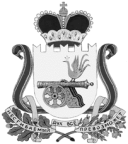 АДМИНИСТРАЦИЯВЯЗЬМА - БРЯНСКОГО СЕЛЬСКОГО ПОСЕЛЕНИЯВЯЗЕМСКОГО  РАЙОНА    СМОЛЕНСКОЙ  ОБЛАСТИП О С Т А Н О В Л Е Н И Еот 20.08.2018                                                                                                           № 56	В соответствии с Федеральным законом от 28 декабря 2013 года № 443-ФЗ «О федеральной информационной адресной системе и о внесении изменений в Федеральный закон "Об общих принципах организации местного самоуправления в Российской Федерации", по результатам проверки наличия в государственном адресном реестре, в связи с отсутствием адресных объектов - помещений (квартир) в многоквартирных домах,	Администрация Вязьма - Брянского сельского поселения Вяземского района Смоленской области   п о с т а н о в л я е т:	1. Провести добавление адресных объектов в базу данных Федеральной информационной адресной системы помещений (квартир) многоквартирных домов, расположенных на ул. 50 лет Победы с. Вязьма-Брянская Вязьма-Брянского сельского поселения Вяземского района Смоленской области, согласно приложения. 2. Настоящее постановление обнародовать на информационном стенде Администрации Вязьма - Брянского сельского поселения Вяземского района Смоленской области и разместить на официальном сайте Администрации Вязьма-Брянского сельского поселения Вяземского района Смоленской области в информационно-телекоммуникационной сети «Интернет» (http://вязьма-брянская.рф/).	3. Настоящее постановление вступает в силу со дня его подписания.	4. Контроль за исполнением данного постановления оставляю за собой.Глава муниципального образованияВязьма-Брянского сельского поселенияВяземского района Смоленской области                                        В.П. ШайтороваСПИСОК адресных объектов, подлежащих добавлению в БД ФИАСпомещений (квартир) многоквартирных домов, расположенных на ул. 50 лет Победы с. Вязьма-Брянская Вязьма-Брянского сельского поселения Вяземского района Смоленской областиО внесении в базу данных ФИАС адресных объектов – помещений (квартир) многоквартирных жилых домов, расположенных на ул. 50 лет Победы с. Вязьма-Брянская Вязьма-Брянского сельского поселения Вяземского района Смоленской областиПриложение к постановлению Администрации Вязьма-Брянского сельского поселенияВяземского района Смоленской областиот 20.08.2018 № 56№п/пОбъект адресацииКадастровый номерНаименованиеНаименованиеНаименованиеНаименованиеНаименованиеНаименованиеНаименование№п/пОбъект адресацииКадастровый номерстранысубъектамуниципаль-ного районасельского поселениянаселён-ного пунктаулицы№дома№дома№квар-тиры№ ком-наты123456789101011121квартира67:02:3190201:1648Российская ФедерацияСмоленская областьВяземскийрайонВязьма-Брянскоесельское поселениесело Вязьма-Брянская50 летПобеды111-2квартира67:02:3190201:1659Российская ФедерацияСмоленская областьВяземскийрайонВязьма-Брянскоесельское поселениесело Вязьма-Брянская50 летПобеды112-3квартира67:02:3190201:1665Российская ФедерацияСмоленская областьВяземскийрайонВязьма-Брянскоесельское поселениесело Вязьма-Брянская50 летПобеды113-4квартира67:02:3190201:1666Российская ФедерацияСмоленская областьВяземскийрайонВязьма-Брянскоесельское поселениесело Вязьма-Брянская50 летПобеды114-5квартира67:02:3190201:1667Российская ФедерацияСмоленская областьВяземскийрайонВязьма-Брянскоесельское поселениесело Вязьма-Брянская50 летПобеды115-6квартира67:02:3190201:1668Российская ФедерацияСмоленская областьВяземскийрайонВязьма-Брянскоесельское поселениесело Вязьма-Брянская50 летПобеды116-7квартира67:02:3190201:1669Российская ФедерацияСмоленская областьВяземскийрайонВязьма-Брянскоесельское поселениесело Вязьма-Брянская50 летПобеды117-8квартира67:02:3190201:1670Российская ФедерацияСмоленская областьВяземскийрайонВязьма-Брянскоесельское поселениесело Вязьма-Брянская50 летПобеды118-9квартира67:02:3190201:1671Российская ФедерацияСмоленская областьВяземскийрайонВязьма-Брянскоесельское поселениесело Вязьма-Брянская50 летПобеды119-10квартира67:02:3190201:1649Российская ФедерацияСмоленская областьВяземскийрайонВязьма-Брянскоесельское поселениесело Вязьма-Брянская50 летПобеды1110-11квартира67:02:3190201:1650Российская ФедерацияСмоленская областьВяземскийрайонВязьма-Брянскоесельское поселениесело Вязьма-Брянская50 летПобеды1111-12квартира67:02:3190201:1651Российская ФедерацияСмоленская областьВяземскийрайонВязьма-Брянскоесельское поселениесело Вязьма-Брянская50 летПобеды1112-13квартира67:02:3190201:1652Российская ФедерацияСмоленская областьВяземскийрайонВязьма-Брянскоесельское поселениесело Вязьма-Брянская50 летПобеды1113-14квартира67:02:3190201:1653Российская ФедерацияСмоленская областьВяземскийрайонВязьма-Брянскоесельское поселениесело Вязьма-Брянская50 летПобеды1114-15квартира67:02:3190201:1654Российская ФедерацияСмоленская областьВяземскийрайонВязьма-Брянскоесельское поселениесело Вязьма-Брянская50 летПобеды1115-16квартира67:02:3190201:1655Российская ФедерацияСмоленская областьВяземскийрайонВязьма-Брянскоесельское поселениесело Вязьма-Брянская50 летПобеды1116-17квартира67:02:3190201:1656Российская ФедерацияСмоленская областьВяземскийрайонВязьма-Брянскоесельское поселениесело Вязьма-Брянская50 летПобеды1117-18квартира67:02:3190201:1657Российская ФедерацияСмоленская областьВяземскийрайонВязьма-Брянскоесельское поселениесело Вязьма-Брянская50 летПобеды1118-19квартира67:02:3190201:1658Российская ФедерацияСмоленская областьВяземскийрайонВязьма-Брянскоесельское поселениесело Вязьма-Брянская50 летПобеды1119-20квартира67:02:3190201:1660Российская ФедерацияСмоленская областьВяземскийрайонВязьма-Брянскоесельское поселениесело Вязьма-Брянская50 летПобеды1120-21квартира67:02:3190201:1661Российская ФедерацияСмоленская областьВяземскийрайонВязьма-Брянскоесельское поселениесело Вязьма-Брянская50 летПобеды1121-22квартира67:02:3190201:1662Российская ФедерацияСмоленская областьВяземскийрайонВязьма-Брянскоесельское поселениесело Вязьма-Брянская50 летПобеды1122-23квартира67:02:3190201:1663Российская ФедерацияСмоленская областьВяземскийрайонВязьма-Брянскоесельское поселениесело Вязьма-Брянская50 летПобеды1123-24квартира67:02:3190201:1664Российская ФедерацияСмоленская областьВяземскийрайонВязьма-Брянскоесельское поселениесело Вязьма-Брянская50 летПобеды1124-25квартира67:02:3190201:1141Российская ФедерацияСмоленская областьВяземскийрайонВязьма-Брянскоесельское поселениесело Вязьма-Брянская50 летПобеды221-26квартира67:02:3190201:1152Российская ФедерацияСмоленская областьВяземскийрайонВязьма-Брянскоесельское поселениесело Вязьма-Брянская50 летПобеды222-27квартира67:02:3190201:1163Российская ФедерацияСмоленская областьВяземскийрайонВязьма-Брянскоесельское поселениесело Вязьма-Брянская50 летПобеды223-28квартира67:02:3190201:1171Российская ФедерацияСмоленская областьВяземскийрайонВязьма-Брянскоесельское поселениесело Вязьма-Брянская50 летПобеды224-29квартира67:02:3190201:1172Российская ФедерацияСмоленская областьВяземскийрайонВязьма-Брянскоесельское поселениесело Вязьма-Брянская50 летПобеды225-30квартира67:02:3190201:1173Российская ФедерацияСмоленская областьВяземскийрайонВязьма-Брянскоесельское поселениесело Вязьма-Брянская50 летПобеды226-31квартира67:02:3190201:1174Российская ФедерацияСмоленская областьВяземскийрайонВязьма-Брянскоесельское поселениесело Вязьма-Брянская50 летПобеды227-32квартира67:02:3190201:1175Российская ФедерацияСмоленская областьВяземскийрайонВязьма-Брянскоесельское поселениесело Вязьма-Брянская50 летПобеды228-33квартира67:02:3190201:1176Российская ФедерацияСмоленская областьВяземскийрайонВязьма-Брянскоесельское поселениесело Вязьма-Брянская50 летПобеды229-34квартира67:02:3190201:1142Российская ФедерацияСмоленская областьВяземскийрайонВязьма-Брянскоесельское поселениесело Вязьма-Брянская50 летПобеды2210-35квартира67:02:3190201:1143Российская ФедерацияСмоленская областьВяземскийрайонВязьма-Брянскоесельское поселениесело Вязьма-Брянская50 летПобеды2211-36квартира67:02:3190201:1144Российская ФедерацияСмоленская областьВяземскийрайонВязьма-Брянскоесельское поселениесело Вязьма-Брянская50 летПобеды2212-37квартира67:02:3190201:1145Российская ФедерацияСмоленская областьВяземскийрайонВязьма-Брянскоесельское поселениесело Вязьма-Брянская50 летПобеды2213-38квартира67:02:3190201:1146Российская ФедерацияСмоленская областьВяземскийрайонВязьма-Брянскоесельское поселениесело Вязьма-Брянская50 летПобеды2214-39квартира67:02:3190201:1147Российская ФедерацияСмоленская областьВяземскийрайонВязьма-Брянскоесельское поселениесело Вязьма-Брянская50 летПобеды2215-40квартира67:02:3190201:1148Российская ФедерацияСмоленская областьВяземскийрайонВязьма-Брянскоесельское поселениесело Вязьма-Брянская50 летПобеды2216-41квартира67:02:3190201:1149Российская ФедерацияСмоленская областьВяземскийрайонВязьма-Брянскоесельское поселениесело Вязьма-Брянская50 летПобеды2217-42квартира67:02:3190201:1150Российская ФедерацияСмоленская областьВяземскийрайонВязьма-Брянскоесельское поселениесело Вязьма-Брянская50 летПобеды2218-43квартира67:02:3190201:1151Российская ФедерацияСмоленская областьВяземскийрайонВязьма-Брянскоесельское поселениесело Вязьма-Брянская50 летПобеды2219-44квартира67:02:3190201:1153Российская ФедерацияСмоленская областьВяземскийрайонВязьма-Брянскоесельское поселениесело Вязьма-Брянская50 летПобеды2220-45квартира67:02:3190201:1154Российская ФедерацияСмоленская областьВяземскийрайонВязьма-Брянскоесельское поселениесело Вязьма-Брянская50 летПобеды2221-46квартира67:02:3190201:1155Российская ФедерацияСмоленская областьВяземскийрайонВязьма-Брянскоесельское поселениесело Вязьма-Брянская50 летПобеды2222-47квартира67:02:3190201:1156Российская ФедерацияСмоленская областьВяземскийрайонВязьма-Брянскоесельское поселениесело Вязьма-Брянская50 летПобеды2223-48квартира67:02:3190201:1157Российская ФедерацияСмоленская областьВяземскийрайонВязьма-Брянскоесельское поселениесело Вязьма-Брянская50 летПобеды2224-49квартира67:02:3190201:1158Российская ФедерацияСмоленская областьВяземскийрайонВязьма-Брянскоесельское поселениесело Вязьма-Брянская50 летПобеды2225-50квартира67:02:3190201:1159Российская ФедерацияСмоленская областьВяземскийрайонВязьма-Брянскоесельское поселениесело Вязьма-Брянская50 летПобеды2226-51квартира67:02:3190201:1160Российская ФедерацияСмоленская областьВяземскийрайонВязьма-Брянскоесельское поселениесело Вязьма-Брянская50 летПобеды2227-52квартира67:02:3190201:1161Российская ФедерацияСмоленская областьВяземскийрайонВязьма-Брянскоесельское поселениесело Вязьма-Брянская50 летПобеды2228-53квартира67:02:3190201:1162Российская ФедерацияСмоленская областьВяземскийрайонВязьма-Брянскоесельское поселениесело Вязьма-Брянская50 летПобеды2229-54квартира67:02:3190201:1164Российская ФедерацияСмоленская областьВяземскийрайонВязьма-Брянскоесельское поселениесело Вязьма-Брянская50 летПобеды2230-55квартира67:02:3190201:1165Российская ФедерацияСмоленская областьВяземскийрайонВязьма-Брянскоесельское поселениесело Вязьма-Брянская50 летПобеды2231-56квартира67:02:3190201:1166Российская ФедерацияСмоленская областьВяземскийрайонВязьма-Брянскоесельское поселениесело Вязьма-Брянская50 летПобеды2232-57квартира67:02:3190201:1167Российская ФедерацияСмоленская областьВяземскийрайонВязьма-Брянскоесельское поселениесело Вязьма-Брянская50 летПобеды2233-58квартира67:02:3190201:1168Российская ФедерацияСмоленская областьВяземскийрайонВязьма-Брянскоесельское поселениесело Вязьма-Брянская50 летПобеды2234-59квартира67:02:3190201:1169Российская ФедерацияСмоленская областьВяземскийрайонВязьма-Брянскоесельское поселениесело Вязьма-Брянская50 летПобеды2235-60квартира67:02:3190201:1170Российская ФедерацияСмоленская областьВяземскийрайонВязьма-Брянскоесельское поселениесело Вязьма-Брянская50 летПобеды2236-61квартира67:02:3190201:616Российская ФедерацияСмоленская областьВяземскийрайонВязьма-Брянскоесельское поселениесело Вязьма-Брянская50 летПобеды331-62квартира67:02:3190201:627Российская ФедерацияСмоленская областьВяземскийрайонВязьма-Брянскоесельское поселениесело Вязьма-Брянская50 летПобеды332-63квартира67:02:3190201:633Российская ФедерацияСмоленская областьВяземскийрайонВязьма-Брянскоесельское поселениесело Вязьма-Брянская50 летПобеды333-64квартира67:02:3190201:634Российская ФедерацияСмоленская областьВяземскийрайонВязьма-Брянскоесельское поселениесело Вязьма-Брянская50 летПобеды334-65квартира67:02:3190201:635Российская ФедерацияСмоленская областьВяземскийрайонВязьма-Брянскоесельское поселениесело Вязьма-Брянская50 летПобеды335-66квартира67:02:3190201:636Российская ФедерацияСмоленская областьВяземскийрайонВязьма-Брянскоесельское поселениесело Вязьма-Брянская50 летПобеды336-67квартира67:02:3190201:637Российская ФедерацияСмоленская областьВяземскийрайонВязьма-Брянскоесельское поселениесело Вязьма-Брянская50 летПобеды337-68квартира67:02:3190201:638Российская ФедерацияСмоленская областьВяземскийрайонВязьма-Брянскоесельское поселениесело Вязьма-Брянская50 летПобеды338-69квартира67:02:3190201:639Российская ФедерацияСмоленская областьВяземскийрайонВязьма-Брянскоесельское поселениесело Вязьма-Брянская50 летПобеды339-70квартира67:02:3190201:617Российская ФедерацияСмоленская областьВяземскийрайонВязьма-Брянскоесельское поселениесело Вязьма-Брянская50 летПобеды3310-71квартира67:02:3190201:618Российская ФедерацияСмоленская областьВяземскийрайонВязьма-Брянскоесельское поселениесело Вязьма-Брянская50 летПобеды3311-72квартира67:02:3190201:619Российская ФедерацияСмоленская областьВяземскийрайонВязьма-Брянскоесельское поселениесело Вязьма-Брянская50 летПобеды3312-73квартира67:02:3190201:620Российская ФедерацияСмоленская областьВяземскийрайонВязьма-Брянскоесельское поселениесело Вязьма-Брянская50 летПобеды3313-74квартира67:02:3190201:621Российская ФедерацияСмоленская областьВяземскийрайонВязьма-Брянскоесельское поселениесело Вязьма-Брянская50 летПобеды3314-75квартира67:02:3190201:622Российская ФедерацияСмоленская областьВяземскийрайонВязьма-Брянскоесельское поселениесело Вязьма-Брянская50 летПобеды3315-76квартира67:02:3190201:623Российская ФедерацияСмоленская областьВяземскийрайонВязьма-Брянскоесельское поселениесело Вязьма-Брянская50 летПобеды3316-77квартира67:02:3190201:624Российская ФедерацияСмоленская областьВяземскийрайонВязьма-Брянскоесельское поселениесело Вязьма-Брянская50 летПобеды3317-78квартира67:02:3190201:625Российская ФедерацияСмоленская областьВяземскийрайонВязьма-Брянскоесельское поселениесело Вязьма-Брянская50 летПобеды3318-79квартира67:02:3190201:626Российская ФедерацияСмоленская областьВяземскийрайонВязьма-Брянскоесельское поселениесело Вязьма-Брянская50 летПобеды3319-80квартира67:02:3190201:628Российская ФедерацияСмоленская областьВяземскийрайонВязьма-Брянскоесельское поселениесело Вязьма-Брянская50 летПобеды3320-81квартира67:02:3190201:629Российская ФедерацияСмоленская областьВяземскийрайонВязьма-Брянскоесельское поселениесело Вязьма-Брянская50 летПобеды3321-82квартира67:02:3190201:630Российская ФедерацияСмоленская областьВяземскийрайонВязьма-Брянскоесельское поселениесело Вязьма-Брянская50 летПобеды3322-83квартира67:02:3190201:631Российская ФедерацияСмоленская областьВяземскийрайонВязьма-Брянскоесельское поселениесело Вязьма-Брянская50 летПобеды3323-84квартира67:02:3190201:632Российская ФедерацияСмоленская областьВяземскийрайонВязьма-Брянскоесельское поселениесело Вязьма-Брянская50 летПобеды3324-85квартира67:02:3190201:1230Российская ФедерацияСмоленская областьВяземскийрайонВязьма-Брянскоесельское поселениесело Вязьма-Брянская50 летПобеды441-86квартира67:02:3190201:1241Российская ФедерацияСмоленская областьВяземскийрайонВязьма-Брянскоесельское поселениесело Вязьма-Брянская50 летПобеды442-87квартира67:02:3190201:1247Российская ФедерацияСмоленская областьВяземскийрайонВязьма-Брянскоесельское поселениесело Вязьма-Брянская50 летПобеды443-88квартира67:02:3190201:1248Российская ФедерацияСмоленская областьВяземскийрайонВязьма-Брянскоесельское поселениесело Вязьма-Брянская50 летПобеды444-89квартира67:02:3190201:1249Российская ФедерацияСмоленская областьВяземскийрайонВязьма-Брянскоесельское поселениесело Вязьма-Брянская50 летПобеды445-90квартира67:02:3190201:1250Российская ФедерацияСмоленская областьВяземскийрайонВязьма-Брянскоесельское поселениесело Вязьма-Брянская50 летПобеды446-91квартира67:02:3190201:1251Российская ФедерацияСмоленская областьВяземскийрайонВязьма-Брянскоесельское поселениесело Вязьма-Брянская50 летПобеды447-92квартира67:02:3190201:1252Российская ФедерацияСмоленская областьВяземскийрайонВязьма-Брянскоесельское поселениесело Вязьма-Брянская50 летПобеды448-93квартира67:02:3190201:1253Российская ФедерацияСмоленская областьВяземскийрайонВязьма-Брянскоесельское поселениесело Вязьма-Брянская50 летПобеды449-94квартира67:02:3190201:1231Российская ФедерацияСмоленская областьВяземскийрайонВязьма-Брянскоесельское поселениесело Вязьма-Брянская50 летПобеды4410-95квартира67:02:3190201:1232Российская ФедерацияСмоленская областьВяземскийрайонВязьма-Брянскоесельское поселениесело Вязьма-Брянская50 летПобеды4411-96квартира67:02:3190201:1233Российская ФедерацияСмоленская областьВяземскийрайонВязьма-Брянскоесельское поселениесело Вязьма-Брянская50 летПобеды4412-97квартира67:02:3190201:1234Российская ФедерацияСмоленская областьВяземскийрайонВязьма-Брянскоесельское поселениесело Вязьма-Брянская50 летПобеды4413-98квартира67:02:3190201:1235Российская ФедерацияСмоленская областьВяземскийрайонВязьма-Брянскоесельское поселениесело Вязьма-Брянская50 летПобеды4414-99квартира67:02:3190201:1236Российская ФедерацияСмоленская областьВяземскийрайонВязьма-Брянскоесельское поселениесело Вязьма-Брянская50 летПобеды4415-100квартира67:02:3190201:1237Российская ФедерацияСмоленская областьВяземскийрайонВязьма-Брянскоесельское поселениесело Вязьма-Брянская50 летПобеды4416-101квартира67:02:3190201:1238Российская ФедерацияСмоленская областьВяземскийрайонВязьма-Брянскоесельское поселениесело Вязьма-Брянская50 летПобеды4417-102квартира67:02:3190201:1239Российская ФедерацияСмоленская областьВяземскийрайонВязьма-Брянскоесельское поселениесело Вязьма-Брянская50 летПобеды4418-103квартира67:02:3190201:1240Российская ФедерацияСмоленская областьВяземскийрайонВязьма-Брянскоесельское поселениесело Вязьма-Брянская50 летПобеды4419-104квартира67:02:3190201:1242Российская ФедерацияСмоленская областьВяземскийрайонВязьма-Брянскоесельское поселениесело Вязьма-Брянская50 летПобеды4420-105квартира67:02:3190201:1243Российская ФедерацияСмоленская областьВяземскийрайонВязьма-Брянскоесельское поселениесело Вязьма-Брянская50 летПобеды4421-106квартира67:02:3190201:1244Российская ФедерацияСмоленская областьВяземскийрайонВязьма-Брянскоесельское поселениесело Вязьма-Брянская50 летПобеды4422-107квартира67:02:3190201:1245Российская ФедерацияСмоленская областьВяземскийрайонВязьма-Брянскоесельское поселениесело Вязьма-Брянская50 летПобеды4423-108квартира67:02:3190201:1246Российская ФедерацияСмоленская областьВяземскийрайонВязьма-Брянскоесельское поселениесело Вязьма-Брянская50 летПобеды4424-109квартира67:02:3190201:1869Российская ФедерацияСмоленская областьВяземскийрайонВязьма-Брянскоесельское поселениесело Вязьма-Брянская50 летПобеды551-110квартира67:02:3190201:1880Российская ФедерацияСмоленская областьВяземскийрайонВязьма-Брянскоесельское поселениесело Вязьма-Брянская50 летПобеды552-111квартира67:02:3190201:1886Российская ФедерацияСмоленская областьВяземскийрайонВязьма-Брянскоесельское поселениесело Вязьма-Брянская50 летПобеды553-112квартира67:02:3190201:1887Российская ФедерацияСмоленская областьВяземскийрайонВязьма-Брянскоесельское поселениесело Вязьма-Брянская50 летПобеды554-113квартира67:02:3190201:1888Российская ФедерацияСмоленская областьВяземскийрайонВязьма-Брянскоесельское поселениесело Вязьма-Брянская50 летПобеды555-114квартира67:02:3190201:1889Российская ФедерацияСмоленская областьВяземскийрайонВязьма-Брянскоесельское поселениесело Вязьма-Брянская50 летПобеды556-115квартира67:02:3190201:1890Российская ФедерацияСмоленская областьВяземскийрайонВязьма-Брянскоесельское поселениесело Вязьма-Брянская50 летПобеды557-116квартира67:02:3190201:1891Российская ФедерацияСмоленская областьВяземскийрайонВязьма-Брянскоесельское поселениесело Вязьма-Брянская50 летПобеды558-117квартира67:02:3190201:1892Российская ФедерацияСмоленская областьВяземскийрайонВязьма-Брянскоесельское поселениесело Вязьма-Брянская50 летПобеды559-118квартира67:02:3190201:1870Российская ФедерацияСмоленская областьВяземскийрайонВязьма-Брянскоесельское поселениесело Вязьма-Брянская50 летПобеды5510-119квартира67:02:3190201:1871Российская ФедерацияСмоленская областьВяземскийрайонВязьма-Брянскоесельское поселениесело Вязьма-Брянская50 летПобеды5511-120квартира67:02:3190201:1872Российская ФедерацияСмоленская областьВяземскийрайонВязьма-Брянскоесельское поселениесело Вязьма-Брянская50 летПобеды5512-121квартира67:02:3190201:1873Российская ФедерацияСмоленская областьВяземскийрайонВязьма-Брянскоесельское поселениесело Вязьма-Брянская50 летПобеды5513-122квартира67:02:3190201:1874Российская ФедерацияСмоленская областьВяземскийрайонВязьма-Брянскоесельское поселениесело Вязьма-Брянская50 летПобеды5514-123квартира67:02:3190201:1875Российская ФедерацияСмоленская областьВяземскийрайонВязьма-Брянскоесельское поселениесело Вязьма-Брянская50 летПобеды5515-124квартира67:02:3190201:1876Российская ФедерацияСмоленская областьВяземскийрайонВязьма-Брянскоесельское поселениесело Вязьма-Брянская50 летПобеды5516-125квартира67:02:3190201:1877Российская ФедерацияСмоленская областьВяземскийрайонВязьма-Брянскоесельское поселениесело Вязьма-Брянская50 летПобеды5517-126квартира67:02:3190201:1878Российская ФедерацияСмоленская областьВяземскийрайонВязьма-Брянскоесельское поселениесело Вязьма-Брянская50 летПобеды5518-127квартира67:02:3190201:1879Российская ФедерацияСмоленская областьВяземскийрайонВязьма-Брянскоесельское поселениесело Вязьма-Брянская50 летПобеды5519-128квартира67:02:3190201:1881Российская ФедерацияСмоленская областьВяземскийрайонВязьма-Брянскоесельское поселениесело Вязьма-Брянская50 летПобеды5520-129квартира67:02:3190201:1882Российская ФедерацияСмоленская областьВяземскийрайонВязьма-Брянскоесельское поселениесело Вязьма-Брянская50 летПобеды5521-130квартира67:02:3190201:1883Российская ФедерацияСмоленская областьВяземскийрайонВязьма-Брянскоесельское поселениесело Вязьма-Брянская50 летПобеды5522-131квартира67:02:3190201:1884Российская ФедерацияСмоленская областьВяземскийрайонВязьма-Брянскоесельское поселениесело Вязьма-Брянская50 летПобеды5523-132квартира67:02:3190201:1885Российская ФедерацияСмоленская областьВяземскийрайонВязьма-Брянскоесельское поселениесело Вязьма-Брянская50 летПобеды5524-133квартира67:02:3190201:1254Российская ФедерацияСмоленская областьВяземскийрайонВязьма-Брянскоесельское поселениесело Вязьма-Брянская50 летПобеды661-134квартира67:02:3190201:1265Российская ФедерацияСмоленская областьВяземскийрайонВязьма-Брянскоесельское поселениесело Вязьма-Брянская50 летПобеды662-135квартира67:02:3190201:1271Российская ФедерацияСмоленская областьВяземскийрайонВязьма-Брянскоесельское поселениесело Вязьма-Брянская50 летПобеды663-136квартира67:02:0000000:696Российская ФедерацияСмоленская областьВяземскийрайонВязьма-Брянскоесельское поселениесело Вязьма-Брянская50 летПобеды664-137квартира67:02:3190201:1273Российская ФедерацияСмоленская областьВяземскийрайонВязьма-Брянскоесельское поселениесело Вязьма-Брянская50 летПобеды665-138квартира67:02:3190201:1274Российская ФедерацияСмоленская областьВяземскийрайонВязьма-Брянскоесельское поселениесело Вязьма-Брянская50 летПобеды666-139квартира67:02:3190201:1275Российская ФедерацияСмоленская областьВяземскийрайонВязьма-Брянскоесельское поселениесело Вязьма-Брянская50 летПобеды667-140квартира67:02:3190201:1276Российская ФедерацияСмоленская областьВяземскийрайонВязьма-Брянскоесельское поселениесело Вязьма-Брянская50 летПобеды668-141квартира67:02:3190201:1277Российская ФедерацияСмоленская областьВяземскийрайонВязьма-Брянскоесельское поселениесело Вязьма-Брянская50 летПобеды669-142квартира67:02:3190201:1255Российская ФедерацияСмоленская областьВяземскийрайонВязьма-Брянскоесельское поселениесело Вязьма-Брянская50 летПобеды6610-143квартира67:02:3190201:1256Российская ФедерацияСмоленская областьВяземскийрайонВязьма-Брянскоесельское поселениесело Вязьма-Брянская50 летПобеды6611144квартира67:02:3190201:1257Российская ФедерацияСмоленская областьВяземскийрайонВязьма-Брянскоесельское поселениесело Вязьма-Брянская50 летПобеды6612-145квартира67:02:3190201:1258Российская ФедерацияСмоленская областьВяземскийрайонВязьма-Брянскоесельское поселениесело Вязьма-Брянская50 летПобеды6613-146квартира67:02:3190201:1259Российская ФедерацияСмоленская областьВяземскийрайонВязьма-Брянскоесельское поселениесело Вязьма-Брянская50 летПобеды6614-147квартира67:02:3190201:1260Российская ФедерацияСмоленская областьВяземскийрайонВязьма-Брянскоесельское поселениесело Вязьма-Брянская50 летПобеды6615-148квартира67:02:3190201:1261Российская ФедерацияСмоленская областьВяземскийрайонВязьма-Брянскоесельское поселениесело Вязьма-Брянская50 летПобеды6616-149квартира67:02:3190201:1262Российская ФедерацияСмоленская областьВяземскийрайонВязьма-Брянскоесельское поселениесело Вязьма-Брянская50 летПобеды6617-150квартира67:02:3190201:1263Российская ФедерацияСмоленская областьВяземскийрайонВязьма-Брянскоесельское поселениесело Вязьма-Брянская50 летПобеды6618-151квартира67:02:3190201:1264Российская ФедерацияСмоленская областьВяземскийрайонВязьма-Брянскоесельское поселениесело Вязьма-Брянская50 летПобеды6619-152квартира67:02:3190201:1266Российская ФедерацияСмоленская областьВяземскийрайонВязьма-Брянскоесельское поселениесело Вязьма-Брянская50 летПобеды6620-153квартира67:02:3190201:1267Российская ФедерацияСмоленская областьВяземскийрайонВязьма-Брянскоесельское поселениесело Вязьма-Брянская50 летПобеды6621-154квартира67:02:3190201:1268Российская ФедерацияСмоленская областьВяземскийрайонВязьма-Брянскоесельское поселениесело Вязьма-Брянская50 летПобеды6622-155квартира67:02:3190201:1269Российская ФедерацияСмоленская областьВяземскийрайонВязьма-Брянскоесельское поселениесело Вязьма-Брянская50 летПобеды6623-156квартира67:02:3190201:1270Российская ФедерацияСмоленская областьВяземскийрайонВязьма-Брянскоесельское поселениесело Вязьма-Брянская50 летПобеды6624-157квартира67:02:3190201:640Российская ФедерацияСмоленская областьВяземскийрайонВязьма-Брянскоесельское поселениесело Вязьма-Брянская50 летПобеды771-158квартира67:02:3190201:651Российская ФедерацияСмоленская областьВяземскийрайонВязьма-Брянскоесельское поселениесело Вязьма-Брянская50 летПобеды772-159квартира67:02:3190201:662Российская ФедерацияСмоленская областьВяземскийрайонВязьма-Брянскоесельское поселениесело Вязьма-Брянская50 летПобеды773-160квартира67:02:3190201:667Российская ФедерацияСмоленская областьВяземскийрайонВязьма-Брянскоесельское поселениесело Вязьма-Брянская50 летПобеды774-161квартира67:02:3190201:668Российская ФедерацияСмоленская областьВяземскийрайонВязьма-Брянскоесельское поселениесело Вязьма-Брянская50 летПобеды775-162квартира67:02:3190201:669Российская ФедерацияСмоленская областьВяземскийрайонВязьма-Брянскоесельское поселениесело Вязьма-Брянская50 летПобеды776-163квартира67:02:3190201:670Российская ФедерацияСмоленская областьВяземскийрайонВязьма-Брянскоесельское поселениесело Вязьма-Брянская50 летПобеды777-164квартира67:02:3190201:671Российская ФедерацияСмоленская областьВяземскийрайонВязьма-Брянскоесельское поселениесело Вязьма-Брянская50 летПобеды778-165квартира67:02:3190201:672Российская ФедерацияСмоленская областьВяземскийрайонВязьма-Брянскоесельское поселениесело Вязьма-Брянская50 летПобеды779-166квартира67:02:3190201:641Российская ФедерацияСмоленская областьВяземскийрайонВязьма-Брянскоесельское поселениесело Вязьма-Брянская50 летПобеды7710-167квартира67:02:3190201:642Российская ФедерацияСмоленская областьВяземскийрайонВязьма-Брянскоесельское поселениесело Вязьма-Брянская50 летПобеды7711-168квартира67:02:3190201:643Российская ФедерацияСмоленская областьВяземскийрайонВязьма-Брянскоесельское поселениесело Вязьма-Брянская50 летПобеды7712-169квартира67:02:3190201:644Российская ФедерацияСмоленская областьВяземскийрайонВязьма-Брянскоесельское поселениесело Вязьма-Брянская50 летПобеды7713-170квартира67:02:3190201:645Российская ФедерацияСмоленская областьВяземскийрайонВязьма-Брянскоесельское поселениесело Вязьма-Брянская50 летПобеды7714-171квартира67:02:3190201:646Российская ФедерацияСмоленская областьВяземскийрайонВязьма-Брянскоесельское поселениесело Вязьма-Брянская50 летПобеды7715-172квартира67:02:3190201:647Российская ФедерацияСмоленская областьВяземскийрайонВязьма-Брянскоесельское поселениесело Вязьма-Брянская50 летПобеды7716-173квартира67:02:3190201:648Российская ФедерацияСмоленская областьВяземскийрайонВязьма-Брянскоесельское поселениесело Вязьма-Брянская50 летПобеды7717-174квартира67:02:3190201:649Российская ФедерацияСмоленская областьВяземскийрайонВязьма-Брянскоесельское поселениесело Вязьма-Брянская50 летПобеды7718-175квартира67:02:3190201:650Российская ФедерацияСмоленская областьВяземскийрайонВязьма-Брянскоесельское поселениесело Вязьма-Брянская50 летПобеды7719-176квартира67:02:3190201:652Российская ФедерацияСмоленская областьВяземскийрайонВязьма-Брянскоесельское поселениесело Вязьма-Брянская50 летПобеды7720-177квартира67:02:3190201:653Российская ФедерацияСмоленская областьВяземскийрайонВязьма-Брянскоесельское поселениесело Вязьма-Брянская50 летПобеды7721-178квартира67:02:3190201:654Российская ФедерацияСмоленская областьВяземскийрайонВязьма-Брянскоесельское поселениесело Вязьма-Брянская50 летПобеды7722-179квартира67:02:3190201:655Российская ФедерацияСмоленская областьВяземскийрайонВязьма-Брянскоесельское поселениесело Вязьма-Брянская50 летПобеды7723-180квартира67:02:3190201:656Российская ФедерацияСмоленская областьВяземскийрайонВязьма-Брянскоесельское поселениесело Вязьма-Брянская50 летПобеды7724-181квартира67:02:3190201:657Российская ФедерацияСмоленская областьВяземскийрайонВязьма-Брянскоесельское поселениесело Вязьма-Брянская50 летПобеды7725-182квартира67:02:3190201:658Российская ФедерацияСмоленская областьВяземскийрайонВязьма-Брянскоесельское поселениесело Вязьма-Брянская50 летПобеды7726-183квартира67:02:3190201:659Российская ФедерацияСмоленская областьВяземскийрайонВязьма-Брянскоесельское поселениесело Вязьма-Брянская50 летПобеды7727-184квартира67:02:3190201:660Российская ФедерацияСмоленская областьВяземскийрайонВязьма-Брянскоесельское поселениесело Вязьма-Брянская50 летПобеды7728-185квартира67:02:3190201:661Российская ФедерацияСмоленская областьВяземскийрайонВязьма-Брянскоесельское поселениесело Вязьма-Брянская50 летПобеды7729-186квартира67:02:3190201:663Российская ФедерацияСмоленская областьВяземскийрайонВязьма-Брянскоесельское поселениесело Вязьма-Брянская50 летПобеды7730-187квартира67:02:3190201:664Российская ФедерацияСмоленская областьВяземскийрайонВязьма-Брянскоесельское поселениесело Вязьма-Брянская50 летПобеды7731-188квартира67:02:3190201:665Российская ФедерацияСмоленская областьВяземскийрайонВязьма-Брянскоесельское поселениесело Вязьма-Брянская50 летПобеды7732-189квартира67:02:3190201:666Российская ФедерацияСмоленская областьВяземскийрайонВязьма-Брянскоесельское поселениесело Вязьма-Брянская50 летПобеды7733-190квартира67:02:3190201:1501Российская ФедерацияСмоленская областьВяземскийрайонВязьма-Брянскоесельское поселениесело Вязьма-Брянская50 летПобеды881-191квартира67:02:3190201:1512Российская ФедерацияСмоленская областьВяземскийрайонВязьма-Брянскоесельское поселениесело Вязьма-Брянская50 летПобеды882-192квартира67:02:3190201:1523Российская ФедерацияСмоленская областьВяземскийрайонВязьма-Брянскоесельское поселениесело Вязьма-Брянская50 летПобеды883-193квартира67:02:3190201:1528Российская ФедерацияСмоленская областьВяземскийрайонВязьма-Брянскоесельское поселениесело Вязьма-Брянская50 летПобеды884-194квартира67:02:3190201:1529Российская ФедерацияСмоленская областьВяземскийрайонВязьма-Брянскоесельское поселениесело Вязьма-Брянская50 летПобеды885-6195квартира67:02:3190201:1530Российская ФедерацияСмоленская областьВяземскийрайонВязьма-Брянскоесельское поселениесело Вязьма-Брянская50 летПобеды886-1796квартира67:02:3190201:1531Российская ФедерацияСмоленская областьВяземскийрайонВязьма-Брянскоесельское поселениесело Вязьма-Брянская50 летПобеды887-1897квартира67:02:3190201:1532Российская ФедерацияСмоленская областьВяземскийрайонВязьма-Брянскоесельское поселениесело Вязьма-Брянская50 летПобеды888-198квартира67:02:3190201:1533Российская ФедерацияСмоленская областьВяземскийрайонВязьма-Брянскоесельское поселениесело Вязьма-Брянская50 летПобеды889-199квартира67:02:3190201:1502Российская ФедерацияСмоленская областьВяземскийрайонВязьма-Брянскоесельское поселениесело Вязьма-Брянская50 летПобеды8810-200квартира67:02:3190201:1503Российская ФедерацияСмоленская областьВяземскийрайонВязьма-Брянскоесельское поселениесело Вязьма-Брянская50 летПобеды8811-201квартира67:02:3190201:1504Российская ФедерацияСмоленская областьВяземскийрайонВязьма-Брянскоесельское поселениесело Вязьма-Брянская50 летПобеды8812-202квартира67:02:3190201:1505Российская ФедерацияСмоленская областьВяземскийрайонВязьма-Брянскоесельское поселениесело Вязьма-Брянская50 летПобеды8813-203квартира67:02:3190201:1506Российская ФедерацияСмоленская областьВяземскийрайонВязьма-Брянскоесельское поселениесело Вязьма-Брянская50 летПобеды8814-204квартира67:02:3190201:1507Российская ФедерацияСмоленская областьВяземскийрайонВязьма-Брянскоесельское поселениесело Вязьма-Брянская50 летПобеды8815-205квартира67:02:3190201:1508Российская ФедерацияСмоленская областьВяземскийрайонВязьма-Брянскоесельское поселениесело Вязьма-Брянская50 летПобеды8816-206квартира67:02:3190201:1509Российская ФедерацияСмоленская областьВяземскийрайонВязьма-Брянскоесельское поселениесело Вязьма-Брянская50 летПобеды8817-207квартира67:02:3190201:1510Российская ФедерацияСмоленская областьВяземскийрайонВязьма-Брянскоесельское поселениесело Вязьма-Брянская50 летПобеды8818-208квартира67:02:3190201:1511Российская ФедерацияСмоленская областьВяземскийрайонВязьма-Брянскоесельское поселениесело Вязьма-Брянская50 летПобеды8819-209квартира67:02:3190201:1513Российская ФедерацияСмоленская областьВяземскийрайонВязьма-Брянскоесельское поселениесело Вязьма-Брянская50 летПобеды8820-210квартира67:02:3190201:1514Российская ФедерацияСмоленская областьВяземскийрайонВязьма-Брянскоесельское поселениесело Вязьма-Брянская50 летПобеды8821-211квартира67:02:3190201:1515Российская ФедерацияСмоленская областьВяземскийрайонВязьма-Брянскоесельское поселениесело Вязьма-Брянская50 летПобеды8822-212квартира67:02:3190201:1516Российская ФедерацияСмоленская областьВяземскийрайонВязьма-Брянскоесельское поселениесело Вязьма-Брянская50 летПобеды8823-213квартира67:02:3190201:1517Российская ФедерацияСмоленская областьВяземскийрайонВязьма-Брянскоесельское поселениесело Вязьма-Брянская50 летПобеды8824-214квартира67:02:3190201:1518Российская ФедерацияСмоленская областьВяземскийрайонВязьма-Брянскоесельское поселениесело Вязьма-Брянская50 летПобеды8825-215квартира67:02:3190201:1519Российская ФедерацияСмоленская областьВяземскийрайонВязьма-Брянскоесельское поселениесело Вязьма-Брянская50 летПобеды8826-216квартира67:02:3190201:1520Российская ФедерацияСмоленская областьВяземскийрайонВязьма-Брянскоесельское поселениесело Вязьма-Брянская50 летПобеды8827-217квартира67:02:3190201:1521Российская ФедерацияСмоленская областьВяземскийрайонВязьма-Брянскоесельское поселениесело Вязьма-Брянская50 летПобеды8828-218квартира67:02:3190201:1522Российская ФедерацияСмоленская областьВяземскийрайонВязьма-Брянскоесельское поселениесело Вязьма-Брянская50 летПобеды8829-219квартира67:02:3190201:1524Российская ФедерацияСмоленская областьВяземскийрайонВязьма-Брянскоесельское поселениесело Вязьма-Брянская50 летПобеды8830-220квартира67:02:3190201:1525Российская ФедерацияСмоленская областьВяземскийрайонВязьма-Брянскоесельское поселениесело Вязьма-Брянская50 летПобеды8831-221квартира67:02:3190201:1526Российская ФедерацияСмоленская областьВяземскийрайонВязьма-Брянскоесельское поселениесело Вязьма-Брянская50 летПобеды8832-222квартира67:02:3190201:1527Российская ФедерацияСмоленская областьВяземскийрайонВязьма-Брянскоесельское поселениесело Вязьма-Брянская50 летПобеды8833-223квартира67:02:3190201:1534Российская ФедерацияСмоленская областьВяземскийрайонВязьма-Брянскоесельское поселениесело Вязьма-Брянская50 летПобеды991-224квартира67:02:3190201:1545Российская ФедерацияСмоленская областьВяземскийрайонВязьма-Брянскоесельское поселениесело Вязьма-Брянская50 летПобеды992-225квартира67:02:3190201:1556Российская ФедерацияСмоленская областьВяземскийрайонВязьма-Брянскоесельское поселениесело Вязьма-Брянская50 летПобеды993-226квартира67:02:3190201:1561Российская ФедерацияСмоленская областьВяземскийрайонВязьма-Брянскоесельское поселениесело Вязьма-Брянская50 летПобеды994-227квартира67:02:3190201:1562Российская ФедерацияСмоленская областьВяземскийрайонВязьма-Брянскоесельское поселениесело Вязьма-Брянская50 летПобеды995-228квартира67:02:3190201:1563Российская ФедерацияСмоленская областьВяземскийрайонВязьма-Брянскоесельское поселениесело Вязьма-Брянская50 летПобеды996229квартира67:02:3190201:1564Российская ФедерацияСмоленская областьВяземскийрайонВязьма-Брянскоесельское поселениесело Вязьма-Брянская50 летПобеды997-230квартира67:02:3190201:1565Российская ФедерацияСмоленская областьВяземскийрайонВязьма-Брянскоесельское поселениесело Вязьма-Брянская50 летПобеды998-231квартира67:02:3190201:1566Российская ФедерацияСмоленская областьВяземскийрайонВязьма-Брянскоесельское поселениесело Вязьма-Брянская50 летПобеды999-232квартира67:02:3190201:1535Российская ФедерацияСмоленская областьВяземскийрайонВязьма-Брянскоесельское поселениесело Вязьма-Брянская50 летПобеды9910-233квартира67:02:3190201:1536Российская ФедерацияСмоленская областьВяземскийрайонВязьма-Брянскоесельское поселениесело Вязьма-Брянская50 летПобеды9911-234квартира67:02:3190201:1537Российская ФедерацияСмоленская областьВяземскийрайонВязьма-Брянскоесельское поселениесело Вязьма-Брянская50 летПобеды9912-235квартира67:02:3190201:1538Российская ФедерацияСмоленская областьВяземскийрайонВязьма-Брянскоесельское поселениесело Вязьма-Брянская50 летПобеды9913-236квартира67:02:3190201:1539Российская ФедерацияСмоленская областьВяземскийрайонВязьма-Брянскоесельское поселениесело Вязьма-Брянская50 летПобеды9914-237квартира67:02:3190201:1540Российская ФедерацияСмоленская областьВяземскийрайонВязьма-Брянскоесельское поселениесело Вязьма-Брянская50 летПобеды9915-238квартира67:02:3190201:1541Российская ФедерацияСмоленская областьВяземскийрайонВязьма-Брянскоесельское поселениесело Вязьма-Брянская50 летПобеды9916-239квартира67:02:3190201:1542Российская ФедерацияСмоленская областьВяземскийрайонВязьма-Брянскоесельское поселениесело Вязьма-Брянская50 летПобеды9917-240квартира67:02:3190201:1543Российская ФедерацияСмоленская областьВяземскийрайонВязьма-Брянскоесельское поселениесело Вязьма-Брянская50 летПобеды9918-241квартира67:02:3190201:1544Российская ФедерацияСмоленская областьВяземскийрайонВязьма-Брянскоесельское поселениесело Вязьма-Брянская50 летПобеды9919-242квартира67:02:3190201:1546Российская ФедерацияСмоленская областьВяземскийрайонВязьма-Брянскоесельское поселениесело Вязьма-Брянская50 летПобеды9920-243квартира67:02:3190201:1547Российская ФедерацияСмоленская областьВяземскийрайонВязьма-Брянскоесельское поселениесело Вязьма-Брянская50 летПобеды9921-244квартира67:02:3190201:1548Российская ФедерацияСмоленская областьВяземскийрайонВязьма-Брянскоесельское поселениесело Вязьма-Брянская50 летПобеды9922-245квартира67:02:3190201:1549Российская ФедерацияСмоленская областьВяземскийрайонВязьма-Брянскоесельское поселениесело Вязьма-Брянская50 летПобеды9923-246квартира67:02:3190201:1550Российская ФедерацияСмоленская областьВяземскийрайонВязьма-Брянскоесельское поселениесело Вязьма-Брянская50 летПобеды9924-247квартира67:02:3190201:1551Российская ФедерацияСмоленская областьВяземскийрайонВязьма-Брянскоесельское поселениесело Вязьма-Брянская50 летПобеды9925-248квартира67:02:3190201:1552Российская ФедерацияСмоленская областьВяземскийрайонВязьма-Брянскоесельское поселениесело Вязьма-Брянская50 летПобеды9926-249квартира67:02:3190201:1553Российская ФедерацияСмоленская областьВяземскийрайонВязьма-Брянскоесельское поселениесело Вязьма-Брянская50 летПобеды9927-250квартира67:02:3190201:1554Российская ФедерацияСмоленская областьВяземскийрайонВязьма-Брянскоесельское поселениесело Вязьма-Брянская50 летПобеды9928-251квартира67:02:3190201:1555Российская ФедерацияСмоленская областьВяземскийрайонВязьма-Брянскоесельское поселениесело Вязьма-Брянская50 летПобеды9929-252квартира67:02:3190201:1557Российская ФедерацияСмоленская областьВяземскийрайонВязьма-Брянскоесельское поселениесело Вязьма-Брянская50 летПобеды9930-253квартира67:02:3190201:1558Российская ФедерацияСмоленская областьВяземскийрайонВязьма-Брянскоесельское поселениесело Вязьма-Брянская50 летПобеды9931-254квартира67:02:3190201:1559Российская ФедерацияСмоленская областьВяземскийрайонВязьма-Брянскоесельское поселениесело Вязьма-Брянская50 летПобеды9932-255квартира67:02:3190201:1560Российская ФедерацияСмоленская областьВяземскийрайонВязьма-Брянскоесельское поселениесело Вязьма-Брянская50 летПобеды9933-256квартира67:02:3190201:1933Российская ФедерацияСмоленская областьВяземскийрайонВязьма-Брянскоесельское поселениесело Вязьма-Брянская50 летПобеды10101-257квартира67:02:3190201:1944Российская ФедерацияСмоленская областьВяземскийрайонВязьма-Брянскоесельское поселениесело Вязьма-Брянская50 летПобеды10102-3258квартира67:02:3190201:1955Российская ФедерацияСмоленская областьВяземскийрайонВязьма-Брянскоесельское поселениесело Вязьма-Брянская50 летПобеды10103-4259квартира67:02:3190201:1960Российская ФедерацияСмоленская областьВяземскийрайонВязьма-Брянскоесельское поселениесело Вязьма-Брянская50 летПобеды10104-5260квартира67:02:3190201:1961Российская ФедерацияСмоленская областьВяземскийрайонВязьма-Брянскоесельское поселениесело Вязьма-Брянская50 летПобеды10105-6261квартира67:02:3190201:1962Российская ФедерацияСмоленская областьВяземскийрайонВязьма-Брянскоесельское поселениесело Вязьма-Брянская50 летПобеды10106-7262квартира67:02:3190201:1963Российская ФедерацияСмоленская областьВяземскийрайонВязьма-Брянскоесельское поселениесело Вязьма-Брянская50 летПобеды10107-8263квартира67:02:3190201:1964Российская ФедерацияСмоленская областьВяземскийрайонВязьма-Брянскоесельское поселениесело Вязьма-Брянская50 летПобеды10108-9264квартира67:02:3190201:1965Российская ФедерацияСмоленская областьВяземскийрайонВязьма-Брянскоесельское поселениесело Вязьма-Брянская50 летПобеды10109-265квартира67:02:3190201:1934Российская ФедерацияСмоленская областьВяземскийрайонВязьма-Брянскоесельское поселениесело Вязьма-Брянская50 летПобеды101010-266квартира67:02:3190201:1935Российская ФедерацияСмоленская областьВяземскийрайонВязьма-Брянскоесельское поселениесело Вязьма-Брянская50 летПобеды101011-267квартира67:02:3190201:1936Российская ФедерацияСмоленская областьВяземскийрайонВязьма-Брянскоесельское поселениесело Вязьма-Брянская50 летПобеды101012-268квартира67:02:3190201:1937Российская ФедерацияСмоленская областьВяземскийрайонВязьма-Брянскоесельское поселениесело Вязьма-Брянская50 летПобеды101013-269квартира67:02:3190201:1938Российская ФедерацияСмоленская областьВяземскийрайонВязьма-Брянскоесельское поселениесело Вязьма-Брянская50 летПобеды101014-270квартира67:02:3190201:1939Российская ФедерацияСмоленская областьВяземскийрайонВязьма-Брянскоесельское поселениесело Вязьма-Брянская50 летПобеды101015-271квартира67:02:3190201:1940Российская ФедерацияСмоленская областьВяземскийрайонВязьма-Брянскоесельское поселениесело Вязьма-Брянская50 летПобеды101016-272квартира67:02:3190201:1941Российская ФедерацияСмоленская областьВяземскийрайонВязьма-Брянскоесельское поселениесело Вязьма-Брянская50 летПобеды101017-273квартира67:02:3190201:1942Российская ФедерацияСмоленская областьВяземскийрайонВязьма-Брянскоесельское поселениесело Вязьма-Брянская50 летПобеды101018-274квартира67:02:3190201:1943Российская ФедерацияСмоленская областьВяземскийрайонВязьма-Брянскоесельское поселениесело Вязьма-Брянская50 летПобеды101019-275квартира67:02:3190201:1945Российская ФедерацияСмоленская областьВяземскийрайонВязьма-Брянскоесельское поселениесело Вязьма-Брянская50 летПобеды101020-276квартира67:02:3190201:1946Российская ФедерацияСмоленская областьВяземскийрайонВязьма-Брянскоесельское поселениесело Вязьма-Брянская50 летПобеды101021-277квартира67:02:3190201:1947Российская ФедерацияСмоленская областьВяземскийрайонВязьма-Брянскоесельское поселениесело Вязьма-Брянская50 летПобеды101022-278квартира67:02:3190201:1948Российская ФедерацияСмоленская областьВяземскийрайонВязьма-Брянскоесельское поселениесело Вязьма-Брянская50 летПобеды101023-279квартира67:02:3190201:1949Российская ФедерацияСмоленская областьВяземскийрайонВязьма-Брянскоесельское поселениесело Вязьма-Брянская50 летПобеды101024-280квартира67:02:3190201:1950Российская ФедерацияСмоленская областьВяземскийрайонВязьма-Брянскоесельское поселениесело Вязьма-Брянская50 летПобеды101025-281квартира67:02:3190201:1951Российская ФедерацияСмоленская областьВяземскийрайонВязьма-Брянскоесельское поселениесело Вязьма-Брянская50 летПобеды101026-282квартира67:02:3190201:1952Российская ФедерацияСмоленская областьВяземскийрайонВязьма-Брянскоесельское поселениесело Вязьма-Брянская50 летПобеды101027-283квартира67:02:3190201:1953Российская ФедерацияСмоленская областьВяземскийрайонВязьма-Брянскоесельское поселениесело Вязьма-Брянская50 летПобеды101028-284квартира67:02:3190201:1954Российская ФедерацияСмоленская областьВяземскийрайонВязьма-Брянскоесельское поселениесело Вязьма-Брянская50 летПобеды101029-285квартира67:02:3190201:1956Российская ФедерацияСмоленская областьВяземскийрайонВязьма-Брянскоесельское поселениесело Вязьма-Брянская50 летПобеды101030-286квартира67:02:3190201:1957Российская ФедерацияСмоленская областьВяземскийрайонВязьма-Брянскоесельское поселениесело Вязьма-Брянская50 летПобеды101031-287квартира67:02:3190201:1958Российская ФедерацияСмоленская областьВяземскийрайонВязьма-Брянскоесельское поселениесело Вязьма-Брянская50 летПобеды101032-288квартира67:02:3190201:1959Российская ФедерацияСмоленская областьВяземскийрайонВязьма-Брянскоесельское поселениесело Вязьма-Брянская50 летПобеды101033-289квартира67:02:3190201:1672Российская ФедерацияСмоленская областьВяземскийрайонВязьма-Брянскоесельское поселениесело Вязьма-Брянская50 летПобеды11111-290квартира67:02:3190201:1683Российская ФедерацияСмоленская областьВяземскийрайонВязьма-Брянскоесельское поселениесело Вязьма-Брянская50 летПобеды11112291квартира67:02:3190201:1689Российская ФедерацияСмоленская областьВяземскийрайонВязьма-Брянскоесельское поселениесело Вязьма-Брянская50 летПобеды11113-292квартира67:02:3190201:1690Российская ФедерацияСмоленская областьВяземскийрайонВязьма-Брянскоесельское поселениесело Вязьма-Брянская50 летПобеды11114-293квартира67:02:3190201:1691Российская ФедерацияСмоленская областьВяземскийрайонВязьма-Брянскоесельское поселениесело Вязьма-Брянская50 летПобеды11115-294квартира67:02:3190201:1692Российская ФедерацияСмоленская областьВяземскийрайонВязьма-Брянскоесельское поселениесело Вязьма-Брянская50 летПобеды11116-295квартира67:02:3190201:1693Российская ФедерацияСмоленская областьВяземскийрайонВязьма-Брянскоесельское поселениесело Вязьма-Брянская50 летПобеды11117-296квартира67:02:3190201:1694Российская ФедерацияСмоленская областьВяземскийрайонВязьма-Брянскоесельское поселениесело Вязьма-Брянская50 летПобеды11118-297квартира67:02:3190201:1695Российская ФедерацияСмоленская областьВяземскийрайонВязьма-Брянскоесельское поселениесело Вязьма-Брянская50 летПобеды11119-298квартира67:02:3190201:1673Российская ФедерацияСмоленская областьВяземскийрайонВязьма-Брянскоесельское поселениесело Вязьма-Брянская50 летПобеды111110-299квартира67:02:3190201:1674Российская ФедерацияСмоленская областьВяземскийрайонВязьма-Брянскоесельское поселениесело Вязьма-Брянская50 летПобеды111111-300квартира67:02:3190201:1675Российская ФедерацияСмоленская областьВяземскийрайонВязьма-Брянскоесельское поселениесело Вязьма-Брянская50 летПобеды111112-301квартира67:02:3190201:1676Российская ФедерацияСмоленская областьВяземскийрайонВязьма-Брянскоесельское поселениесело Вязьма-Брянская50 летПобеды111113-302квартира67:02:3190201:1677Российская ФедерацияСмоленская областьВяземскийрайонВязьма-Брянскоесельское поселениесело Вязьма-Брянская50 летПобеды111114-303квартира67:02:3190201:1678Российская ФедерацияСмоленская областьВяземскийрайонВязьма-Брянскоесельское поселениесело Вязьма-Брянская50 летПобеды111115-304квартира67:02:3190201:1679Российская ФедерацияСмоленская областьВяземскийрайонВязьма-Брянскоесельское поселениесело Вязьма-Брянская50 летПобеды111116-305квартира67:02:3190201:1680Российская ФедерацияСмоленская областьВяземскийрайонВязьма-Брянскоесельское поселениесело Вязьма-Брянская50 летПобеды111117-306квартира67:02:3190201:1681Российская ФедерацияСмоленская областьВяземскийрайонВязьма-Брянскоесельское поселениесело Вязьма-Брянская50 летПобеды111118-307квартира67:02:3190201:1682Российская ФедерацияСмоленская областьВяземскийрайонВязьма-Брянскоесельское поселениесело Вязьма-Брянская50 летПобеды111119-308квартира67:02:3190201:1684Российская ФедерацияСмоленская областьВяземскийрайонВязьма-Брянскоесельское поселениесело Вязьма-Брянская50 летПобеды111120-309квартира67:02:3190201:1685Российская ФедерацияСмоленская областьВяземскийрайонВязьма-Брянскоесельское поселениесело Вязьма-Брянская50 летПобеды111121-310квартира67:02:3190201:1686Российская ФедерацияСмоленская областьВяземскийрайонВязьма-Брянскоесельское поселениесело Вязьма-Брянская50 летПобеды111122-311квартира67:02:3190201:1687Российская ФедерацияСмоленская областьВяземскийрайонВязьма-Брянскоесельское поселениесело Вязьма-Брянская50 летПобеды111123-312квартира67:02:3190201:1688Российская ФедерацияСмоленская областьВяземскийрайонВязьма-Брянскоесельское поселениесело Вязьма-Брянская50 летПобеды111124-313квартира67:02:3190201:1017Российская ФедерацияСмоленская областьВяземскийрайонВязьма-Брянскоесельское поселениесело Вязьма-Брянская50 летПобеды12121-314квартира67:02:3190201:1028Российская ФедерацияСмоленская областьВяземскийрайонВязьма-Брянскоесельское поселениесело Вязьма-Брянская50 летПобеды12122-315квартира67:02:3190201:1031Российская ФедерацияСмоленская областьВяземскийрайонВязьма-Брянскоесельское поселениесело Вязьма-Брянская50 летПобеды12123-316квартира67:02:3190201:1032Российская ФедерацияСмоленская областьВяземскийрайонВязьма-Брянскоесельское поселениесело Вязьма-Брянская50 летПобеды12124-317квартира67:02:3190201:1033Российская ФедерацияСмоленская областьВяземскийрайонВязьма-Брянскоесельское поселениесело Вязьма-Брянская50 летПобеды12125-318квартира67:02:3190201:1034Российская ФедерацияСмоленская областьВяземскийрайонВязьма-Брянскоесельское поселениесело Вязьма-Брянская50 летПобеды12126-319квартира67:02:3190201:1035Российская ФедерацияСмоленская областьВяземскийрайонВязьма-Брянскоесельское поселениесело Вязьма-Брянская50 летПобеды12127-320квартира67:02:3190201:1036Российская ФедерацияСмоленская областьВяземскийрайонВязьма-Брянскоесельское поселениесело Вязьма-Брянская50 летПобеды12128-321квартира67:02:3190201:1037Российская ФедерацияСмоленская областьВяземскийрайонВязьма-Брянскоесельское поселениесело Вязьма-Брянская50 летПобеды12129-322квартира67:02:3190201:1018Российская ФедерацияСмоленская областьВяземскийрайонВязьма-Брянскоесельское поселениесело Вязьма-Брянская50 летПобеды121210-323квартира67:02:3190201:1019Российская ФедерацияСмоленская областьВяземскийрайонВязьма-Брянскоесельское поселениесело Вязьма-Брянская50 летПобеды121211-324квартира67:02:3190201:1020Российская ФедерацияСмоленская областьВяземскийрайонВязьма-Брянскоесельское поселениесело Вязьма-Брянская50 летПобеды121212-325квартира67:02:3190201:1021Российская ФедерацияСмоленская областьВяземскийрайонВязьма-Брянскоесельское поселениесело Вязьма-Брянская50 летПобеды121213-326квартира67:02:3190201:1022Российская ФедерацияСмоленская областьВяземскийрайонВязьма-Брянскоесельское поселениесело Вязьма-Брянская50 летПобеды121214-327квартира67:02:3190201:1023Российская ФедерацияСмоленская областьВяземскийрайонВязьма-Брянскоесельское поселениесело Вязьма-Брянская50 летПобеды121215-328квартира67:02:3190201:1024Российская ФедерацияСмоленская областьВяземскийрайонВязьма-Брянскоесельское поселениесело Вязьма-Брянская50 летПобеды121216-329квартира67:02:3190201:1025Российская ФедерацияСмоленская областьВяземскийрайонВязьма-Брянскоесельское поселениесело Вязьма-Брянская50 летПобеды121217-330квартира67:02:3190201:1026Российская ФедерацияСмоленская областьВяземскийрайонВязьма-Брянскоесельское поселениесело Вязьма-Брянская50 летПобеды121218-331квартира67:02:3190201:1027Российская ФедерацияСмоленская областьВяземскийрайонВязьма-Брянскоесельское поселениесело Вязьма-Брянская50 летПобеды121219-332квартира67:02:3190201:1029Российская ФедерацияСмоленская областьВяземскийрайонВязьма-Брянскоесельское поселениесело Вязьма-Брянская50 летПобеды121220-333квартира67:02:3190201:1030Российская ФедерацияСмоленская областьВяземскийрайонВязьма-Брянскоесельское поселениесело Вязьма-Брянская50 летПобеды121221-334комната67:02:3190201:2089Российская ФедерацияСмоленская областьВяземскийрайонВязьма-Брянскоесельское поселениесело Вязьма-Брянская50 летПобеды131311335комната67:02:3190201:2090Российская ФедерацияСмоленская областьВяземскийрайонВязьма-Брянскоесельское поселениесело Вязьма-Брянская50 летПобеды131312336квартира67:02:3190201:1974Российская ФедерацияСмоленская областьВяземскийрайонВязьма-Брянскоесельское поселениесело Вязьма-Брянская50 летПобеды13132-337квартира67:02:3190201:1975Российская ФедерацияСмоленская областьВяземскийрайонВязьма-Брянскоесельское поселениесело Вязьма-Брянская50 летПобеды13133-338квартира67:02:3190201:1976Российская ФедерацияСмоленская областьВяземскийрайонВязьма-Брянскоесельское поселениесело Вязьма-Брянская50 летПобеды13134-339квартира67:02:3190201:1977Российская ФедерацияСмоленская областьВяземскийрайонВязьма-Брянскоесельское поселениесело Вязьма-Брянская50 летПобеды13135-340квартира67:02:3190201:1978Российская ФедерацияСмоленская областьВяземскийрайонВязьма-Брянскоесельское поселениесело Вязьма-Брянская50 летПобеды13136-341квартира67:02:3190201:1979Российская ФедерацияСмоленская областьВяземскийрайонВязьма-Брянскоесельское поселениесело Вязьма-Брянская50 летПобеды13137-342квартира67:02:3190201:1980Российская ФедерацияСмоленская областьВяземскийрайонВязьма-Брянскоесельское поселениесело Вязьма-Брянская50 летПобеды13138-343квартира67:02:3190201:1981Российская ФедерацияСмоленская областьВяземскийрайонВязьма-Брянскоесельское поселениесело Вязьма-Брянская50 летПобеды13139-344квартира67:02:3190201:1967Российская ФедерацияСмоленская областьВяземскийрайонВязьма-Брянскоесельское поселениесело Вязьма-Брянская50 летПобеды131310-345квартира67:02:3190201:1968Российская ФедерацияСмоленская областьВяземскийрайонВязьма-Брянскоесельское поселениесело Вязьма-Брянская50 летПобеды131311-346квартира67:02:3190201:1969Российская ФедерацияСмоленская областьВяземскийрайонВязьма-Брянскоесельское поселениесело Вязьма-Брянская50 летПобеды131312-347квартира67:02:3190201:1970Российская ФедерацияСмоленская областьВяземскийрайонВязьма-Брянскоесельское поселениесело Вязьма-Брянская50 летПобеды131313-348квартира67:02:3190201:1971Российская ФедерацияСмоленская областьВяземскийрайонВязьма-Брянскоесельское поселениесело Вязьма-Брянская50 летПобеды131314-349квартира67:02:3190201:1972Российская ФедерацияСмоленская областьВяземскийрайонВязьма-Брянскоесельское поселениесело Вязьма-Брянская50 летПобеды131315-350квартира67:02:3190201:1973Российская ФедерацияСмоленская областьВяземскийрайонВязьма-Брянскоесельское поселениесело Вязьма-Брянская50 летПобеды131316-351квартира67:02:3190201:1696Российская ФедерацияСмоленская областьВяземскийрайонВязьма-Брянскоесельское поселениесело Вязьма-Брянская50 летПобеды14141-352квартира67:02:3190201:1704Российская ФедерацияСмоленская областьВяземскийрайонВязьма-Брянскоесельское поселениесело Вязьма-Брянская50 летПобеды14142-353квартира67:02:3190201:1705Российская ФедерацияСмоленская областьВяземскийрайонВязьма-Брянскоесельское поселениесело Вязьма-Брянская50 летПобеды14143-354квартира67:02:3190201:1706Российская ФедерацияСмоленская областьВяземскийрайонВязьма-Брянскоесельское поселениесело Вязьма-Брянская50 летПобеды14144-355квартира67:02:3190201:1707Российская ФедерацияСмоленская областьВяземскийрайонВязьма-Брянскоесельское поселениесело Вязьма-Брянская50 летПобеды14145-356квартира67:02:3190201:1708Российская ФедерацияСмоленская областьВяземскийрайонВязьма-Брянскоесельское поселениесело Вязьма-Брянская50 летПобеды14146-357квартира67:02:3190201:1709Российская ФедерацияСмоленская областьВяземскийрайонВязьма-Брянскоесельское поселениесело Вязьма-Брянская50 летПобеды14147-358квартира67:02:3190201:1710Российская ФедерацияСмоленская областьВяземскийрайонВязьма-Брянскоесельское поселениесело Вязьма-Брянская50 летПобеды14148-359квартира67:02:3190201:1711Российская ФедерацияСмоленская областьВяземскийрайонВязьма-Брянскоесельское поселениесело Вязьма-Брянская50 летПобеды14149-360квартира67:02:3190201:1697Российская ФедерацияСмоленская областьВяземскийрайонВязьма-Брянскоесельское поселениесело Вязьма-Брянская50 летПобеды141410-361квартира67:02:3190201:1698Российская ФедерацияСмоленская областьВяземскийрайонВязьма-Брянскоесельское поселениесело Вязьма-Брянская50 летПобеды141411-362квартира67:02:3190201:1699Российская ФедерацияСмоленская областьВяземскийрайонВязьма-Брянскоесельское поселениесело Вязьма-Брянская50 летПобеды141412-363квартира67:02:3190201:1700Российская ФедерацияСмоленская областьВяземскийрайонВязьма-Брянскоесельское поселениесело Вязьма-Брянская50 летПобеды141413-364квартира67:02:3190201:1701Российская ФедерацияСмоленская областьВяземскийрайонВязьма-Брянскоесельское поселениесело Вязьма-Брянская50 летПобеды141414-365квартира67:02:3190201:1702Российская ФедерацияСмоленская областьВяземскийрайонВязьма-Брянскоесельское поселениесело Вязьма-Брянская50 летПобеды141415-366квартира67:02:3190201:1703Российская ФедерацияСмоленская областьВяземскийрайонВязьма-Брянскоесельское поселениесело Вязьма-Брянская50 летПобеды141416-367квартира67:02:3190201:1125Российская ФедерацияСмоленская областьВяземскийрайонВязьма-Брянскоесельское поселениесело Вязьма-Брянская50 летПобеды15151-368квартира67:02:3190201:1133Российская ФедерацияСмоленская областьВяземскийрайонВязьма-Брянскоесельское поселениесело Вязьма-Брянская50 летПобеды15152-369квартира67:02:3190201:1134Российская ФедерацияСмоленская областьВяземскийрайонВязьма-Брянскоесельское поселениесело Вязьма-Брянская50 летПобеды15153-370квартира67:02:3190201:1135Российская ФедерацияСмоленская областьВяземскийрайонВязьма-Брянскоесельское поселениесело Вязьма-Брянская50 летПобеды15154-371квартира67:02:3190201:1136Российская ФедерацияСмоленская областьВяземскийрайонВязьма-Брянскоесельское поселениесело Вязьма-Брянская50 летПобеды15155-372квартира67:02:3190201:1137Российская ФедерацияСмоленская областьВяземскийрайонВязьма-Брянскоесельское поселениесело Вязьма-Брянская50 летПобеды15156-373квартира67:02:3190201:1138Российская ФедерацияСмоленская областьВяземскийрайонВязьма-Брянскоесельское поселениесело Вязьма-Брянская50 летПобеды15157-374квартира67:02:3190201:1139Российская ФедерацияСмоленская областьВяземскийрайонВязьма-Брянскоесельское поселениесело Вязьма-Брянская50 летПобеды15158-375квартира67:02:3190201:1140Российская ФедерацияСмоленская областьВяземскийрайонВязьма-Брянскоесельское поселениесело Вязьма-Брянская50 летПобеды15159-376квартира67:02:3190201:1126Российская ФедерацияСмоленская областьВяземскийрайонВязьма-Брянскоесельское поселениесело Вязьма-Брянская50 летПобеды151510-377квартира67:02:3190201:1127Российская ФедерацияСмоленская областьВяземскийрайонВязьма-Брянскоесельское поселениесело Вязьма-Брянская50 летПобеды151511-378квартира67:02:3190201:1128Российская ФедерацияСмоленская областьВяземскийрайонВязьма-Брянскоесельское поселениесело Вязьма-Брянская50 летПобеды151512-379квартира67:02:3190201:1129Российская ФедерацияСмоленская областьВяземскийрайонВязьма-Брянскоесельское поселениесело Вязьма-Брянская50 летПобеды151513-380квартира67:02:3190201:1130Российская ФедерацияСмоленская областьВяземскийрайонВязьма-Брянскоесельское поселениесело Вязьма-Брянская50 летПобеды151514-381квартира67:02:3190201:1131Российская ФедерацияСмоленская областьВяземскийрайонВязьма-Брянскоесельское поселениесело Вязьма-Брянская50 летПобеды151515-382квартира67:02:3190201:1132Российская ФедерацияСмоленская областьВяземскийрайонВязьма-Брянскоесельское поселениесело Вязьма-Брянская50 летПобеды151516-383квартира67:02:3190201:702Российская ФедерацияСмоленская областьВяземскийрайонВязьма-Брянскоесельское поселениесело Вязьма-Брянская50 летПобеды16161-384квартира67:02:3190201:713Российская ФедерацияСмоленская областьВяземскийрайонВязьма-Брянскоесельское поселениесело Вязьма-Брянская50 летПобеды16162-385квартира67:02:3190201:724Российская ФедерацияСмоленская областьВяземскийрайонВязьма-Брянскоесельское поселениесело Вязьма-Брянская50 летПобеды16163-386квартира67:02:3190201:735Российская ФедерацияСмоленская областьВяземскийрайонВязьма-Брянскоесельское поселениесело Вязьма-Брянская50 летПобеды16164-387квартира67:02:3190201:741Российская ФедерацияСмоленская областьВяземскийрайонВязьма-Брянскоесельское поселениесело Вязьма-Брянская50 летПобеды16165-388квартира67:02:3190201:742Российская ФедерацияСмоленская областьВяземскийрайонВязьма-Брянскоесельское поселениесело Вязьма-Брянская50 летПобеды16166-389квартира67:02:3190201:743Российская ФедерацияСмоленская областьВяземскийрайонВязьма-Брянскоесельское поселениесело Вязьма-Брянская50 летПобеды16167-390квартира67:02:3190201:744Российская ФедерацияСмоленская областьВяземскийрайонВязьма-Брянскоесельское поселениесело Вязьма-Брянская50 летПобеды16168-391квартира67:02:3190201:745Российская ФедерацияСмоленская областьВяземскийрайонВязьма-Брянскоесельское поселениесело Вязьма-Брянская50 летПобеды16169-392квартира67:02:3190201:703Российская ФедерацияСмоленская областьВяземскийрайонВязьма-Брянскоесельское поселениесело Вязьма-Брянская50 летПобеды161610-393квартира67:02:3190201:704Российская ФедерацияСмоленская областьВяземскийрайонВязьма-Брянскоесельское поселениесело Вязьма-Брянская50 летПобеды161611-394квартира67:02:3190201:705Российская ФедерацияСмоленская областьВяземскийрайонВязьма-Брянскоесельское поселениесело Вязьма-Брянская50 летПобеды161612-395квартира67:02:3190201:706Российская ФедерацияСмоленская областьВяземскийрайонВязьма-Брянскоесельское поселениесело Вязьма-Брянская50 летПобеды161613-396квартира67:02:3190201:707Российская ФедерацияСмоленская областьВяземскийрайонВязьма-Брянскоесельское поселениесело Вязьма-Брянская50 летПобеды161614-397квартира67:02:3190201:708Российская ФедерацияСмоленская областьВяземскийрайонВязьма-Брянскоесельское поселениесело Вязьма-Брянская50 летПобеды161615-398квартира67:02:3190201:709Российская ФедерацияСмоленская областьВяземскийрайонВязьма-Брянскоесельское поселениесело Вязьма-Брянская50 летПобеды161616-399квартира67:02:3190201:710Российская ФедерацияСмоленская областьВяземскийрайонВязьма-Брянскоесельское поселениесело Вязьма-Брянская50 летПобеды161617-400квартира67:02:3190201:711Российская ФедерацияСмоленская областьВяземскийрайонВязьма-Брянскоесельское поселениесело Вязьма-Брянская50 летПобеды161618-401квартира67:02:3190201:712Российская ФедерацияСмоленская областьВяземскийрайонВязьма-Брянскоесельское поселениесело Вязьма-Брянская50 летПобеды161619-402квартира67:02:3190201:714Российская ФедерацияСмоленская областьВяземскийрайонВязьма-Брянскоесельское поселениесело Вязьма-Брянская50 летПобеды161620-403квартира67:02:3190201:715Российская ФедерацияСмоленская областьВяземскийрайонВязьма-Брянскоесельское поселениесело Вязьма-Брянская50 летПобеды161621-404квартира67:02:3190201:716Российская ФедерацияСмоленская областьВяземскийрайонВязьма-Брянскоесельское поселениесело Вязьма-Брянская50 летПобеды161622-405квартира67:02:3190201:717Российская ФедерацияСмоленская областьВяземскийрайонВязьма-Брянскоесельское поселениесело Вязьма-Брянская50 летПобеды161623-406квартира67:02:3190201:718Российская ФедерацияСмоленская областьВяземскийрайонВязьма-Брянскоесельское поселениесело Вязьма-Брянская50 летПобеды161624-407квартира67:02:3190201:719Российская ФедерацияСмоленская областьВяземскийрайонВязьма-Брянскоесельское поселениесело Вязьма-Брянская50 летПобеды161625-408квартира67:02:3190201:720Российская ФедерацияСмоленская областьВяземскийрайонВязьма-Брянскоесельское поселениесело Вязьма-Брянская50 летПобеды161626-409квартира67:02:3190201:721Российская ФедерацияСмоленская областьВяземскийрайонВязьма-Брянскоесельское поселениесело Вязьма-Брянская50 летПобеды161627-410квартира67:02:3190201:722Российская ФедерацияСмоленская областьВяземскийрайонВязьма-Брянскоесельское поселениесело Вязьма-Брянская50 летПобеды161628-411квартира67:02:3190201:723Российская ФедерацияСмоленская областьВяземскийрайонВязьма-Брянскоесельское поселениесело Вязьма-Брянская50 летПобеды161629-412квартира67:02:3190201:725Российская ФедерацияСмоленская областьВяземскийрайонВязьма-Брянскоесельское поселениесело Вязьма-Брянская50 летПобеды161630-413квартира67:02:3190201:726Российская ФедерацияСмоленская областьВяземскийрайонВязьма-Брянскоесельское поселениесело Вязьма-Брянская50 летПобеды161631-414квартира67:02:3190201:727Российская ФедерацияСмоленская областьВяземскийрайонВязьма-Брянскоесельское поселениесело Вязьма-Брянская50 летПобеды161632-415квартира67:02:3190201:728Российская ФедерацияСмоленская областьВяземскийрайонВязьма-Брянскоесельское поселениесело Вязьма-Брянская50 летПобеды161633-416квартира67:02:3190201:729Российская ФедерацияСмоленская областьВяземскийрайонВязьма-Брянскоесельское поселениесело Вязьма-Брянская50 летПобеды161634-417квартира67:02:3190201:730Российская ФедерацияСмоленская областьВяземскийрайонВязьма-Брянскоесельское поселениесело Вязьма-Брянская50 летПобеды161635-418квартира67:02:3190201:731Российская ФедерацияСмоленская областьВяземскийрайонВязьма-Брянскоесельское поселениесело Вязьма-Брянская50 летПобеды161636-419квартира67:02:3190201:732Российская ФедерацияСмоленская областьВяземскийрайонВязьма-Брянскоесельское поселениесело Вязьма-Брянская50 летПобеды161637-420квартира67:02:3190201:733Российская ФедерацияСмоленская областьВяземскийрайонВязьма-Брянскоесельское поселениесело Вязьма-Брянская50 летПобеды161638-421квартира67:02:3190201:734Российская ФедерацияСмоленская областьВяземскийрайонВязьма-Брянскоесельское поселениесело Вязьма-Брянская50 летПобеды161639-422квартира67:02:3190201:736Российская ФедерацияСмоленская областьВяземскийрайонВязьма-Брянскоесельское поселениесело Вязьма-Брянская50 летПобеды161640-423квартира67:02:3190201:737Российская ФедерацияСмоленская областьВяземскийрайонВязьма-Брянскоесельское поселениесело Вязьма-Брянская50 летПобеды161641-424квартира67:02:3190201:738Российская ФедерацияСмоленская областьВяземскийрайонВязьма-Брянскоесельское поселениесело Вязьма-Брянская50 летПобеды161642-425квартира67:02:3190201:739Российская ФедерацияСмоленская областьВяземскийрайонВязьма-Брянскоесельское поселениесело Вязьма-Брянская50 летПобеды161643-426квартира67:02:3190201:740Российская ФедерацияСмоленская областьВяземскийрайонВязьма-Брянскоесельское поселениесело Вязьма-Брянская50 летПобеды161644-427квартира67:02:3190201:1712Российская ФедерацияСмоленская областьВяземскийрайонВязьма-Брянскоесельское поселениесело Вязьма-Брянская50 летПобеды17171-428квартира67:02:3190201:1723Российская ФедерацияСмоленская областьВяземскийрайонВязьма-Брянскоесельское поселениесело Вязьма-Брянская50 летПобеды17172-429квартира67:02:3190201:1734Российская ФедерацияСмоленская областьВяземскийрайонВязьма-Брянскоесельское поселениесело Вязьма-Брянская50 летПобеды17173-430-квартира67:02:3190201:1745Российская ФедерацияСмоленская областьВяземскийрайонВязьма-Брянскоесельское поселениесело Вязьма-Брянская50 летПобеды17174-431-квартира67:02:3190201:1755Российская ФедерацияСмоленская областьВяземскийрайонВязьма-Брянскоесельское поселениесело Вязьма-Брянская50 летПобеды17175-432-квартира67:02:3190201:1756Российская ФедерацияСмоленская областьВяземскийрайонВязьма-Брянскоесельское поселениесело Вязьма-Брянская50 летПобеды17176-433квартира67:02:3190201:1757Российская ФедерацияСмоленская областьВяземскийрайонВязьма-Брянскоесельское поселениесело Вязьма-Брянская50 летПобеды17177-434квартира67:02:3190201:1758Российская ФедерацияСмоленская областьВяземскийрайонВязьма-Брянскоесельское поселениесело Вязьма-Брянская50 летПобеды17178-435квартира67:02:3190201:1759Российская ФедерацияСмоленская областьВяземскийрайонВязьма-Брянскоесельское поселениесело Вязьма-Брянская50 летПобеды17179-436квартира67:02:3190201:1713Российская ФедерацияСмоленская областьВяземскийрайонВязьма-Брянскоесельское поселениесело Вязьма-Брянская50 летПобеды171710-437квартира67:02:3190201:1714Российская ФедерацияСмоленская областьВяземскийрайонВязьма-Брянскоесельское поселениесело Вязьма-Брянская50 летПобеды171711-438квартира67:02:3190201:1715Российская ФедерацияСмоленская областьВяземскийрайонВязьма-Брянскоесельское поселениесело Вязьма-Брянская50 летПобеды171712-439квартира67:02:3190201:1716Российская ФедерацияСмоленская областьВяземскийрайонВязьма-Брянскоесельское поселениесело Вязьма-Брянская50 летПобеды171713-440квартира67:02:3190201:1717Российская ФедерацияСмоленская областьВяземскийрайонВязьма-Брянскоесельское поселениесело Вязьма-Брянская50 летПобеды171714-441квартира67:02:3190201:1718Российская ФедерацияСмоленская областьВяземскийрайонВязьма-Брянскоесельское поселениесело Вязьма-Брянская50 летПобеды171715-442квартира67:02:3190201:1719Российская ФедерацияСмоленская областьВяземскийрайонВязьма-Брянскоесельское поселениесело Вязьма-Брянская50 летПобеды171716-443квартира67:02:3190201:1720Российская ФедерацияСмоленская областьВяземскийрайонВязьма-Брянскоесельское поселениесело Вязьма-Брянская50 летПобеды171717-444квартира67:02:3190201:1721Российская ФедерацияСмоленская областьВяземскийрайонВязьма-Брянскоесельское поселениесело Вязьма-Брянская50 летПобеды171718-445квартира67:02:3190201:1722Российская ФедерацияСмоленская областьВяземскийрайонВязьма-Брянскоесельское поселениесело Вязьма-Брянская50 летПобеды171719-446квартира67:02:3190201:1724Российская ФедерацияСмоленская областьВяземскийрайонВязьма-Брянскоесельское поселениесело Вязьма-Брянская50 летПобеды171720-447квартира67:02:3190201:1725Российская ФедерацияСмоленская областьВяземскийрайонВязьма-Брянскоесельское поселениесело Вязьма-Брянская50 летПобеды171721-448квартира67:02:3190201:1726Российская ФедерацияСмоленская областьВяземскийрайонВязьма-Брянскоесельское поселениесело Вязьма-Брянская50 летПобеды171722-449квартира67:02:3190201:1727Российская ФедерацияСмоленская областьВяземскийрайонВязьма-Брянскоесельское поселениесело Вязьма-Брянская50 летПобеды171723-450квартира67:02:3190201:1728Российская ФедерацияСмоленская областьВяземскийрайонВязьма-Брянскоесельское поселениесело Вязьма-Брянская50 летПобеды171724-451квартира67:02:3190201:1729Российская ФедерацияСмоленская областьВяземскийрайонВязьма-Брянскоесельское поселениесело Вязьма-Брянская50 летПобеды171725-452квартира67:02:3190201:1730Российская ФедерацияСмоленская областьВяземскийрайонВязьма-Брянскоесельское поселениесело Вязьма-Брянская50 летПобеды171726-453квартира67:02:3190201:1731Российская ФедерацияСмоленская областьВяземскийрайонВязьма-Брянскоесельское поселениесело Вязьма-Брянская50 летПобеды171727-454квартира67:02:3190201:1732Российская ФедерацияСмоленская областьВяземскийрайонВязьма-Брянскоесельское поселениесело Вязьма-Брянская50 летПобеды171728-455квартира67:02:3190201:1733Российская ФедерацияСмоленская областьВяземскийрайонВязьма-Брянскоесельское поселениесело Вязьма-Брянская50 летПобеды171729-456квартира67:02:3190201:1735Российская ФедерацияСмоленская областьВяземскийрайонВязьма-Брянскоесельское поселениесело Вязьма-Брянская50 летПобеды171730-457квартира67:02:3190201:1736Российская ФедерацияСмоленская областьВяземскийрайонВязьма-Брянскоесельское поселениесело Вязьма-Брянская50 летПобеды171731-458квартира67:02:3190201:1737Российская ФедерацияСмоленская областьВяземскийрайонВязьма-Брянскоесельское поселениесело Вязьма-Брянская50 летПобеды171732-459квартира67:02:3190201:1738Российская ФедерацияСмоленская областьВяземскийрайонВязьма-Брянскоесельское поселениесело Вязьма-Брянская50 летПобеды171733-460квартира67:02:3190201:1739Российская ФедерацияСмоленская областьВяземскийрайонВязьма-Брянскоесельское поселениесело Вязьма-Брянская50 летПобеды171734-461квартира67:02:3190201:1740Российская ФедерацияСмоленская областьВяземскийрайонВязьма-Брянскоесельское поселениесело Вязьма-Брянская50 летПобеды171735-462квартира67:02:3190201:1741Российская ФедерацияСмоленская областьВяземскийрайонВязьма-Брянскоесельское поселениесело Вязьма-Брянская50 летПобеды171736-463квартира67:02:3190201:1742Российская ФедерацияСмоленская областьВяземскийрайонВязьма-Брянскоесельское поселениесело Вязьма-Брянская50 летПобеды171737-464квартира67:02:3190201:1743Российская ФедерацияСмоленская областьВяземскийрайонВязьма-Брянскоесельское поселениесело Вязьма-Брянская50 летПобеды171738-465квартира67:02:3190201:1744Российская ФедерацияСмоленская областьВяземскийрайонВязьма-Брянскоесельское поселениесело Вязьма-Брянская50 летПобеды171739-466квартира67:02:3190201:1746Российская ФедерацияСмоленская областьВяземскийрайонВязьма-Брянскоесельское поселениесело Вязьма-Брянская50 летПобеды171740-467квартира67:02:3190201:1747Российская ФедерацияСмоленская областьВяземскийрайонВязьма-Брянскоесельское поселениесело Вязьма-Брянская50 летПобеды171741-468квартира67:02:3190201:1748Российская ФедерацияСмоленская областьВяземскийрайонВязьма-Брянскоесельское поселениесело Вязьма-Брянская50 летПобеды171742-469квартира67:02:3190201:1749Российская ФедерацияСмоленская областьВяземскийрайонВязьма-Брянскоесельское поселениесело Вязьма-Брянская50 летПобеды171743-470квартира67:02:3190201:1750Российская ФедерацияСмоленская областьВяземскийрайонВязьма-Брянскоесельское поселениесело Вязьма-Брянская50 летПобеды171744-471квартира67:02:3190201:1751Российская ФедерацияСмоленская областьВяземскийрайонВязьма-Брянскоесельское поселениесело Вязьма-Брянская50 летПобеды171745-472квартира67:02:3190201:1752Российская ФедерацияСмоленская областьВяземскийрайонВязьма-Брянскоесельское поселениесело Вязьма-Брянская50 летПобеды171746-473квартира67:02:3190201:1753-Российская ФедерацияСмоленская областьВяземскийрайонВязьма-Брянскоесельское поселениесело Вязьма-Брянская50 летПобеды171747-474квартира67:02:3190201:1754Российская ФедерацияСмоленская областьВяземскийрайонВязьма-Брянскоесельское поселениесело Вязьма-Брянская50 летПобеды171748-475квартира67:02:3190201:1452Российская ФедерацияСмоленская областьВяземскийрайонВязьма-Брянскоесельское поселениесело Вязьма-Брянская50 летПобеды18181-476квартира67:02:3190201:1463Российская ФедерацияСмоленская областьВяземскийрайонВязьма-Брянскоесельское поселениесело Вязьма-Брянская50 летПобеды18182-477квартира67:02:3190201:1474Российская ФедерацияСмоленская областьВяземскийрайонВязьма-Брянскоесельское поселениесело Вязьма-Брянская50 летПобеды18183-478квартира67:02:3190201:1485Российская ФедерацияСмоленская областьВяземскийрайонВязьма-Брянскоесельское поселениесело Вязьма-Брянская50 летПобеды18184-479квартира67:02:3190201:1495Российская ФедерацияСмоленская областьВяземскийрайонВязьма-Брянскоесельское поселениесело Вязьма-Брянская50 летПобеды18185-480квартира67:02:3190201:1496Российская ФедерацияСмоленская областьВяземскийрайонВязьма-Брянскоесельское поселениесело Вязьма-Брянская50 летПобеды18186-481квартира67:02:3190201:1497Российская ФедерацияСмоленская областьВяземскийрайонВязьма-Брянскоесельское поселениесело Вязьма-Брянская50 летПобеды18187-482квартира67:02:3190201:1498Российская ФедерацияСмоленская областьВяземскийрайонВязьма-Брянскоесельское поселениесело Вязьма-Брянская50 летПобеды18188-483квартира67:02:3190201:1499Российская ФедерацияСмоленская областьВяземскийрайонВязьма-Брянскоесельское поселениесело Вязьма-Брянская50 летПобеды18189-484квартира67:02:3190201:1453Российская ФедерацияСмоленская областьВяземскийрайонВязьма-Брянскоесельское поселениесело Вязьма-Брянская50 летПобеды181810-485квартира67:02:3190201:1454Российская ФедерацияСмоленская областьВяземскийрайонВязьма-Брянскоесельское поселениесело Вязьма-Брянская50 летПобеды181811-486квартира67:02:3190201:1455Российская ФедерацияСмоленская областьВяземскийрайонВязьма-Брянскоесельское поселениесело Вязьма-Брянская50 летПобеды181812-487квартира67:02:3190201:1456Российская ФедерацияСмоленская областьВяземскийрайонВязьма-Брянскоесельское поселениесело Вязьма-Брянская50 летПобеды181813-488квартира67:02:3190201:1457Российская ФедерацияСмоленская областьВяземскийрайонВязьма-Брянскоесельское поселениесело Вязьма-Брянская50 летПобеды181814-489квартира67:02:3190201:1458Российская ФедерацияСмоленская областьВяземскийрайонВязьма-Брянскоесельское поселениесело Вязьма-Брянская50 летПобеды181815-490квартира67:02:3190201:1459Российская ФедерацияСмоленская областьВяземскийрайонВязьма-Брянскоесельское поселениесело Вязьма-Брянская50 летПобеды181816-491квартира67:02:3190201:1460Российская ФедерацияСмоленская областьВяземскийрайонВязьма-Брянскоесельское поселениесело Вязьма-Брянская50 летПобеды181817-492квартира67:02:3190201:1461Российская ФедерацияСмоленская областьВяземскийрайонВязьма-Брянскоесельское поселениесело Вязьма-Брянская50 летПобеды181818-493квартира67:02:3190201:1462Российская ФедерацияСмоленская областьВяземскийрайонВязьма-Брянскоесельское поселениесело Вязьма-Брянская50 летПобеды181819-494квартира67:02:3190201:1464Российская ФедерацияСмоленская областьВяземскийрайонВязьма-Брянскоесельское поселениесело Вязьма-Брянская50 летПобеды181820-495квартира67:02:3190201:1465Российская ФедерацияСмоленская областьВяземскийрайонВязьма-Брянскоесельское поселениесело Вязьма-Брянская50 летПобеды181821-496квартира67:02:3190201:1466Российская ФедерацияСмоленская областьВяземскийрайонВязьма-Брянскоесельское поселениесело Вязьма-Брянская50 летПобеды181822-497квартира67:02:3190201:1467Российская ФедерацияСмоленская областьВяземскийрайонВязьма-Брянскоесельское поселениесело Вязьма-Брянская50 летПобеды181823-498квартира67:02:3190201:1468Российская ФедерацияСмоленская областьВяземскийрайонВязьма-Брянскоесельское поселениесело Вязьма-Брянская50 летПобеды181824-499квартира67:02:3190201:1469Российская ФедерацияСмоленская областьВяземскийрайонВязьма-Брянскоесельское поселениесело Вязьма-Брянская50 летПобеды181825-500квартира67:02:3190201:1470Российская ФедерацияСмоленская областьВяземскийрайонВязьма-Брянскоесельское поселениесело Вязьма-Брянская50 летПобеды181826-501квартира67:02:3190201:1471Российская ФедерацияСмоленская областьВяземскийрайонВязьма-Брянскоесельское поселениесело Вязьма-Брянская50 летПобеды181827-502квартира67:02:3190201:1472Российская ФедерацияСмоленская областьВяземскийрайонВязьма-Брянскоесельское поселениесело Вязьма-Брянская50 летПобеды181828-503квартира67:02:3190201:1473Российская ФедерацияСмоленская областьВяземскийрайонВязьма-Брянскоесельское поселениесело Вязьма-Брянская50 летПобеды181829-504квартира67:02:3190201:1475Российская ФедерацияСмоленская областьВяземскийрайонВязьма-Брянскоесельское поселениесело Вязьма-Брянская50 летПобеды181830-505квартира67:02:3190201:1476Российская ФедерацияСмоленская областьВяземскийрайонВязьма-Брянскоесельское поселениесело Вязьма-Брянская50 летПобеды181831-506квартира67:02:3190201:1477Российская ФедерацияСмоленская областьВяземскийрайонВязьма-Брянскоесельское поселениесело Вязьма-Брянская50 летПобеды181832-507квартира67:02:3190201:1478Российская ФедерацияСмоленская областьВяземскийрайонВязьма-Брянскоесельское поселениесело Вязьма-Брянская50 летПобеды181833-508квартира67:02:3190201:1479Российская ФедерацияСмоленская областьВяземскийрайонВязьма-Брянскоесельское поселениесело Вязьма-Брянская50 летПобеды181834-509квартира67:02:3190201:1480Российская ФедерацияСмоленская областьВяземскийрайонВязьма-Брянскоесельское поселениесело Вязьма-Брянская50 летПобеды181835-510квартира67:02:3190201:1481Российская ФедерацияСмоленская областьВяземскийрайонВязьма-Брянскоесельское поселениесело Вязьма-Брянская50 летПобеды181836-511квартира67:02:3190201:1482Российская ФедерацияСмоленская областьВяземскийрайонВязьма-Брянскоесельское поселениесело Вязьма-Брянская50 летПобеды181837-512квартира67:02:3190201:1483Российская ФедерацияСмоленская областьВяземскийрайонВязьма-Брянскоесельское поселениесело Вязьма-Брянская50 летПобеды181838-513квартира67:02:3190201:1484Российская ФедерацияСмоленская областьВяземскийрайонВязьма-Брянскоесельское поселениесело Вязьма-Брянская50 летПобеды181839-514квартира67:02:3190201:1486Российская ФедерацияСмоленская областьВяземскийрайонВязьма-Брянскоесельское поселениесело Вязьма-Брянская50 летПобеды181840-515квартира67:02:3190201:1487Российская ФедерацияСмоленская областьВяземскийрайонВязьма-Брянскоесельское поселениесело Вязьма-Брянская50 летПобеды181841-516квартира67:02:3190201:1488Российская ФедерацияСмоленская областьВяземскийрайонВязьма-Брянскоесельское поселениесело Вязьма-Брянская50 летПобеды181842-517квартира67:02:3190201:1489Российская ФедерацияСмоленская областьВяземскийрайонВязьма-Брянскоесельское поселениесело Вязьма-Брянская50 летПобеды181843-518квартира67:02:3190201:1490Российская ФедерацияСмоленская областьВяземскийрайонВязьма-Брянскоесельское поселениесело Вязьма-Брянская50 летПобеды181844-519квартира67:02:3190201:1491Российская ФедерацияСмоленская областьВяземскийрайонВязьма-Брянскоесельское поселениесело Вязьма-Брянская50 летПобеды181845-520квартира67:02:3190201:1492Российская ФедерацияСмоленская областьВяземскийрайонВязьма-Брянскоесельское поселениесело Вязьма-Брянская50 летПобеды181846-521квартира67:02:3190201:1493Российская ФедерацияСмоленская областьВяземскийрайонВязьма-Брянскоесельское поселениесело Вязьма-Брянская50 летПобеды181847-522квартира67:02:3190201:1494Российская ФедерацияСмоленская областьВяземскийрайонВязьма-Брянскоесельское поселениесело Вязьма-Брянская50 летПобеды181848-523квартира67:02:3190201:1760Российская ФедерацияСмоленская областьВяземскийрайонВязьма-Брянскоесельское поселениесело Вязьма-Брянская50 летПобеды19191-524квартира67:02:3190201:1771Российская ФедерацияСмоленская областьВяземскийрайонВязьма-Брянскоесельское поселениесело Вязьма-Брянская50 летПобеды19192-525квартира67:02:3190201:1782Российская ФедерацияСмоленская областьВяземскийрайонВязьма-Брянскоесельское поселениесело Вязьма-Брянская50 летПобеды19193-526квартира67:02:3190201:1793Российская ФедерацияСмоленская областьВяземскийрайонВязьма-Брянскоесельское поселениесело Вязьма-Брянская50 летПобеды19194-527квартира67:02:3190201:1799Российская ФедерацияСмоленская областьВяземскийрайонВязьма-Брянскоесельское поселениесело Вязьма-Брянская50 летПобеды19195-528квартира67:02:3190201:1800Российская ФедерацияСмоленская областьВяземскийрайонВязьма-Брянскоесельское поселениесело Вязьма-Брянская50 летПобеды19196-529квартира67:02:3190201:1801Российская ФедерацияСмоленская областьВяземскийрайонВязьма-Брянскоесельское поселениесело Вязьма-Брянская50 летПобеды19197-530квартира67:02:3190201:1802Российская ФедерацияСмоленская областьВяземскийрайонВязьма-Брянскоесельское поселениесело Вязьма-Брянская50 летПобеды19198-531квартира67:02:3190201:1803Российская ФедерацияСмоленская областьВяземскийрайонВязьма-Брянскоесельское поселениесело Вязьма-Брянская50 летПобеды19199-532квартира67:02:3190201:1761Российская ФедерацияСмоленская областьВяземскийрайонВязьма-Брянскоесельское поселениесело Вязьма-Брянская50 летПобеды191910-533квартира67:02:3190201:1762Российская ФедерацияСмоленская областьВяземскийрайонВязьма-Брянскоесельское поселениесело Вязьма-Брянская50 летПобеды191911-534квартира67:02:3190201:1763Российская ФедерацияСмоленская областьВяземскийрайонВязьма-Брянскоесельское поселениесело Вязьма-Брянская50 летПобеды191912-535квартира67:02:3190201:1764Российская ФедерацияСмоленская областьВяземскийрайонВязьма-Брянскоесельское поселениесело Вязьма-Брянская50 летПобеды191913-536квартира67:02:3190201:1765Российская ФедерацияСмоленская областьВяземскийрайонВязьма-Брянскоесельское поселениесело Вязьма-Брянская50 летПобеды191914-537квартира67:02:3190201:1766Российская ФедерацияСмоленская областьВяземскийрайонВязьма-Брянскоесельское поселениесело Вязьма-Брянская50 летПобеды191915-538квартира67:02:3190201:1767Российская ФедерацияСмоленская областьВяземскийрайонВязьма-Брянскоесельское поселениесело Вязьма-Брянская50 летПобеды191916-539квартира67:02:3190201:1768Российская ФедерацияСмоленская областьВяземскийрайонВязьма-Брянскоесельское поселениесело Вязьма-Брянская50 летПобеды191917-540квартира67:02:3190201:1769Российская ФедерацияСмоленская областьВяземскийрайонВязьма-Брянскоесельское поселениесело Вязьма-Брянская50 летПобеды191918-541квартира67:02:3190201:1770Российская ФедерацияСмоленская областьВяземскийрайонВязьма-Брянскоесельское поселениесело Вязьма-Брянская50 летПобеды191919-542квартира67:02:3190201:1772Российская ФедерацияСмоленская областьВяземскийрайонВязьма-Брянскоесельское поселениесело Вязьма-Брянская50 летПобеды191920-543квартира67:02:3190201:1773Российская ФедерацияСмоленская областьВяземскийрайонВязьма-Брянскоесельское поселениесело Вязьма-Брянская50 летПобеды191921-544квартира67:02:3190201:1774Российская ФедерацияСмоленская областьВяземскийрайонВязьма-Брянскоесельское поселениесело Вязьма-Брянская50 летПобеды191922-545квартира67:02:3190201:1775Российская ФедерацияСмоленская областьВяземскийрайонВязьма-Брянскоесельское поселениесело Вязьма-Брянская50 летПобеды191923-546квартира67:02:3190201:1776Российская ФедерацияСмоленская областьВяземскийрайонВязьма-Брянскоесельское поселениесело Вязьма-Брянская50 летПобеды191924-547квартира67:02:3190201:1777Российская ФедерацияСмоленская областьВяземскийрайонВязьма-Брянскоесельское поселениесело Вязьма-Брянская50 летПобеды191925-548квартира67:02:3190201:1778Российская ФедерацияСмоленская областьВяземскийрайонВязьма-Брянскоесельское поселениесело Вязьма-Брянская50 летПобеды191926-549квартира67:02:3190201:1779Российская ФедерацияСмоленская областьВяземскийрайонВязьма-Брянскоесельское поселениесело Вязьма-Брянская50 летПобеды191927-550квартира67:02:3190201:1780Российская ФедерацияСмоленская областьВяземскийрайонВязьма-Брянскоесельское поселениесело Вязьма-Брянская50 летПобеды191928-551квартира67:02:3190201:1781Российская ФедерацияСмоленская областьВяземскийрайонВязьма-Брянскоесельское поселениесело Вязьма-Брянская50 летПобеды191929-552квартира67:02:3190201:1783Российская ФедерацияСмоленская областьВяземскийрайонВязьма-Брянскоесельское поселениесело Вязьма-Брянская50 летПобеды191930-553квартира67:02:3190201:1784Российская ФедерацияСмоленская областьВяземскийрайонВязьма-Брянскоесельское поселениесело Вязьма-Брянская50 летПобеды191931-554квартира67:02:3190201:1785Российская ФедерацияСмоленская областьВяземскийрайонВязьма-Брянскоесельское поселениесело Вязьма-Брянская50 летПобеды191932-555квартира67:02:3190201:1786Российская ФедерацияСмоленская областьВяземскийрайонВязьма-Брянскоесельское поселениесело Вязьма-Брянская50 летПобеды191933-556квартира67:02:3190201:1787Российская ФедерацияСмоленская областьВяземскийрайонВязьма-Брянскоесельское поселениесело Вязьма-Брянская50 летПобеды191934-557квартира67:02:3190201:1788Российская ФедерацияСмоленская областьВяземскийрайонВязьма-Брянскоесельское поселениесело Вязьма-Брянская50 летПобеды191935-558квартира67:02:3190201:1789Российская ФедерацияСмоленская областьВяземскийрайонВязьма-Брянскоесельское поселениесело Вязьма-Брянская50 летПобеды191936-559квартира67:02:3190201:1790Российская ФедерацияСмоленская областьВяземскийрайонВязьма-Брянскоесельское поселениесело Вязьма-Брянская50 летПобеды191937-560квартира67:02:3190201:1791Российская ФедерацияСмоленская областьВяземскийрайонВязьма-Брянскоесельское поселениесело Вязьма-Брянская50 летПобеды191938-561квартира67:02:3190201:1792Российская ФедерацияСмоленская областьВяземскийрайонВязьма-Брянскоесельское поселениесело Вязьма-Брянская50 летПобеды191939-562квартира67:02:3190201:1794Российская ФедерацияСмоленская областьВяземскийрайонВязьма-Брянскоесельское поселениесело Вязьма-Брянская50 летПобеды191940-563квартира67:02:3190201:1795Российская ФедерацияСмоленская областьВяземскийрайонВязьма-Брянскоесельское поселениесело Вязьма-Брянская50 летПобеды191941-564квартира67:02:3190201:1796Российская ФедерацияСмоленская областьВяземскийрайонВязьма-Брянскоесельское поселениесело Вязьма-Брянская50 летПобеды191942-565квартира67:02:3190201:1797Российская ФедерацияСмоленская областьВяземскийрайонВязьма-Брянскоесельское поселениесело Вязьма-Брянская50 летПобеды191943-566квартира67:02:3190201:1798Российская ФедерацияСмоленская областьВяземскийрайонВязьма-Брянскоесельское поселениесело Вязьма-Брянская50 летПобеды191944-567квартира67:02:3190201:1038Российская ФедерацияСмоленская областьВяземскийрайонВязьма-Брянскоесельское поселениесело Вязьма-Брянская50 летПобеды20201-568квартира67:02:3190201:1049Российская ФедерацияСмоленская областьВяземскийрайонВязьма-Брянскоесельское поселениесело Вязьма-Брянская50 летПобеды20202-569квартира67:02:3190201:1059Российская ФедерацияСмоленская областьВяземскийрайонВязьма-Брянскоесельское поселениесело Вязьма-Брянская50 летПобеды20203-570квартира67:02:3190201:1060Российская ФедерацияСмоленская областьВяземскийрайонВязьма-Брянскоесельское поселениесело Вязьма-Брянская50 летПобеды20204-571квартира67:02:3190201:1061Российская ФедерацияСмоленская областьВяземскийрайонВязьма-Брянскоесельское поселениесело Вязьма-Брянская50 летПобеды20205-572квартира67:02:3190201:1062Российская ФедерацияСмоленская областьВяземскийрайонВязьма-Брянскоесельское поселениесело Вязьма-Брянская50 летПобеды20206-573квартира67:02:3190201:1063Российская ФедерацияСмоленская областьВяземскийрайонВязьма-Брянскоесельское поселениесело Вязьма-Брянская50 летПобеды20207-574квартира67:02:3190201:1064Российская ФедерацияСмоленская областьВяземскийрайонВязьма-Брянскоесельское поселениесело Вязьма-Брянская50 летПобеды20208-575квартира67:02:3190201:1065Российская ФедерацияСмоленская областьВяземскийрайонВязьма-Брянскоесельское поселениесело Вязьма-Брянская50 летПобеды20209-576квартира67:02:3190201:1039Российская ФедерацияСмоленская областьВяземскийрайонВязьма-Брянскоесельское поселениесело Вязьма-Брянская50 летПобеды202010-577квартира67:02:3190201:1040Российская ФедерацияСмоленская областьВяземскийрайонВязьма-Брянскоесельское поселениесело Вязьма-Брянская50 летПобеды202011-578квартира67:02:3190201:1041Российская ФедерацияСмоленская областьВяземскийрайонВязьма-Брянскоесельское поселениесело Вязьма-Брянская50 летПобеды202012-579квартира67:02:3190201:1042Российская ФедерацияСмоленская областьВяземскийрайонВязьма-Брянскоесельское поселениесело Вязьма-Брянская50 летПобеды202013-580квартира67:02:3190201:1043Российская ФедерацияСмоленская областьВяземскийрайонВязьма-Брянскоесельское поселениесело Вязьма-Брянская50 летПобеды202014-581квартира67:02:3190201:1044Российская ФедерацияСмоленская областьВяземскийрайонВязьма-Брянскоесельское поселениесело Вязьма-Брянская50 летПобеды202015-582квартира67:02:3190201:1045Российская ФедерацияСмоленская областьВяземскийрайонВязьма-Брянскоесельское поселениесело Вязьма-Брянская50 летПобеды202016-583квартира67:02:3190201:1046Российская ФедерацияСмоленская областьВяземскийрайонВязьма-Брянскоесельское поселениесело Вязьма-Брянская50 летПобеды202017-584квартира67:02:3190201:1047Российская ФедерацияСмоленская областьВяземскийрайонВязьма-Брянскоесельское поселениесело Вязьма-Брянская50 летПобеды202018-585квартира67:02:3190201:1048Российская ФедерацияСмоленская областьВяземскийрайонВязьма-Брянскоесельское поселениесело Вязьма-Брянская50 летПобеды202019-586квартира67:02:3190201:1050Российская ФедерацияСмоленская областьВяземскийрайонВязьма-Брянскоесельское поселениесело Вязьма-Брянская50 летПобеды202020-587квартира67:02:3190201:1051Российская ФедерацияСмоленская областьВяземскийрайонВязьма-Брянскоесельское поселениесело Вязьма-Брянская50 летПобеды202021-588квартира67:02:3190201:1052Российская ФедерацияСмоленская областьВяземскийрайонВязьма-Брянскоесельское поселениесело Вязьма-Брянская50 летПобеды202022-589квартира67:02:3190201:1053Российская ФедерацияСмоленская областьВяземскийрайонВязьма-Брянскоесельское поселениесело Вязьма-Брянская50 летПобеды202023-590квартира67:02:3190201:1054Российская ФедерацияСмоленская областьВяземскийрайонВязьма-Брянскоесельское поселениесело Вязьма-Брянская50 летПобеды202024-591квартира67:02:3190201:1055Российская ФедерацияСмоленская областьВяземскийрайонВязьма-Брянскоесельское поселениесело Вязьма-Брянская50 летПобеды202025-592квартира67:02:3190201:1056Российская ФедерацияСмоленская областьВяземскийрайонВязьма-Брянскоесельское поселениесело Вязьма-Брянская50 летПобеды202026-593квартира67:02:3190201:1057Российская ФедерацияСмоленская областьВяземскийрайонВязьма-Брянскоесельское поселениесело Вязьма-Брянская50 летПобеды202027-594квартира67:02:3190201:1058Российская ФедерацияСмоленская областьВяземскийрайонВязьма-Брянскоесельское поселениесело Вязьма-Брянская50 летПобеды202028-595квартира67:02:3190201:746Российская ФедерацияСмоленская областьВяземскийрайонВязьма-Брянскоесельское поселениесело Вязьма-Брянская50 летПобеды21211-596квартира67:02:3190201:757Российская ФедерацияСмоленская областьВяземскийрайонВязьма-Брянскоесельское поселениесело Вязьма-Брянская50 летПобеды21212-597квартира67:02:3190201:767Российская ФедерацияСмоленская областьВяземскийрайонВязьма-Брянскоесельское поселениесело Вязьма-Брянская50 летПобеды21213-598квартира67:02:3190201:768Российская ФедерацияСмоленская областьВяземскийрайонВязьма-Брянскоесельское поселениесело Вязьма-Брянская50 летПобеды21214-599квартира67:02:3190201:769Российская ФедерацияСмоленская областьВяземскийрайонВязьма-Брянскоесельское поселениесело Вязьма-Брянская50 летПобеды21215-600квартира67:02:3190201:770Российская ФедерацияСмоленская областьВяземскийрайонВязьма-Брянскоесельское поселениесело Вязьма-Брянская50 летПобеды21216-601квартира67:02:3190201:771Российская ФедерацияСмоленская областьВяземскийрайонВязьма-Брянскоесельское поселениесело Вязьма-Брянская50 летПобеды21217-602квартира67:02:3190201:772Российская ФедерацияСмоленская областьВяземскийрайонВязьма-Брянскоесельское поселениесело Вязьма-Брянская50 летПобеды21218-603квартира67:02:3190201:773Российская ФедерацияСмоленская областьВяземскийрайонВязьма-Брянскоесельское поселениесело Вязьма-Брянская50 летПобеды21219-604квартира67:02:3190201:747Российская ФедерацияСмоленская областьВяземскийрайонВязьма-Брянскоесельское поселениесело Вязьма-Брянская50 летПобеды212110-605квартира67:02:3190201:748Российская ФедерацияСмоленская областьВяземскийрайонВязьма-Брянскоесельское поселениесело Вязьма-Брянская50 летПобеды212111-606квартира67:02:3190201:749Российская ФедерацияСмоленская областьВяземскийрайонВязьма-Брянскоесельское поселениесело Вязьма-Брянская50 летПобеды212112-607квартира67:02:3190201:750Российская ФедерацияСмоленская областьВяземскийрайонВязьма-Брянскоесельское поселениесело Вязьма-Брянская50 летПобеды212113-608квартира67:02:3190201:751Российская ФедерацияСмоленская областьВяземскийрайонВязьма-Брянскоесельское поселениесело Вязьма-Брянская50 летПобеды212114-609квартира67:02:3190201:752Российская ФедерацияСмоленская областьВяземскийрайонВязьма-Брянскоесельское поселениесело Вязьма-Брянская50 летПобеды212115-610квартира67:02:3190201:753Российская ФедерацияСмоленская областьВяземскийрайонВязьма-Брянскоесельское поселениесело Вязьма-Брянская50 летПобеды212116-611квартира67:02:3190201:754Российская ФедерацияСмоленская областьВяземскийрайонВязьма-Брянскоесельское поселениесело Вязьма-Брянская50 летПобеды212117-612квартира67:02:3190201:755Российская ФедерацияСмоленская областьВяземскийрайонВязьма-Брянскоесельское поселениесело Вязьма-Брянская50 летПобеды212118-613квартира67:02:3190201:756Российская ФедерацияСмоленская областьВяземскийрайонВязьма-Брянскоесельское поселениесело Вязьма-Брянская50 летПобеды212119-614квартира67:02:3190201:758Российская ФедерацияСмоленская областьВяземскийрайонВязьма-Брянскоесельское поселениесело Вязьма-Брянская50 летПобеды212120-615квартира67:02:3190201:759Российская ФедерацияСмоленская областьВяземскийрайонВязьма-Брянскоесельское поселениесело Вязьма-Брянская50 летПобеды212121-616квартира67:02:3190201:760Российская ФедерацияСмоленская областьВяземскийрайонВязьма-Брянскоесельское поселениесело Вязьма-Брянская50 летПобеды212122-617квартира67:02:3190201:761Российская ФедерацияСмоленская областьВяземскийрайонВязьма-Брянскоесельское поселениесело Вязьма-Брянская50 летПобеды212123-618квартира67:02:3190201:762Российская ФедерацияСмоленская областьВяземскийрайонВязьма-Брянскоесельское поселениесело Вязьма-Брянская50 летПобеды212124-619квартира67:02:3190201:763Российская ФедерацияСмоленская областьВяземскийрайонВязьма-Брянскоесельское поселениесело Вязьма-Брянская50 летПобеды212125-620квартира67:02:3190201:764Российская ФедерацияСмоленская областьВяземскийрайонВязьма-Брянскоесельское поселениесело Вязьма-Брянская50 летПобеды212126-621квартира67:02:3190201:765Российская ФедерацияСмоленская областьВяземскийрайонВязьма-Брянскоесельское поселениесело Вязьма-Брянская50 летПобеды212127-622квартира67:02:3190201:766Российская ФедерацияСмоленская областьВяземскийрайонВязьма-Брянскоесельское поселениесело Вязьма-Брянская50 летПобеды212128-623квартира67:02:3190201:1177Российская ФедерацияСмоленская областьВяземскийрайонВязьма-Брянскоесельское поселениесело Вязьма-Брянская50 летПобеды22221-624квартира67:02:3190201:1188Российская ФедерацияСмоленская областьВяземскийрайонВязьма-Брянскоесельское поселениесело Вязьма-Брянская50 летПобеды22222-625квартира67:02:3190201:1199Российская ФедерацияСмоленская областьВяземскийрайонВязьма-Брянскоесельское поселениесело Вязьма-Брянская50 летПобеды22223-626квартира67:02:3190201:1203Российская ФедерацияСмоленская областьВяземскийрайонВязьма-Брянскоесельское поселениесело Вязьма-Брянская50 летПобеды22224-627квартира67:02:3190201:1204Российская ФедерацияСмоленская областьВяземскийрайонВязьма-Брянскоесельское поселениесело Вязьма-Брянская50 летПобеды22225-628квартира67:02:3190201:1205Российская ФедерацияСмоленская областьВяземскийрайонВязьма-Брянскоесельское поселениесело Вязьма-Брянская50 летПобеды22226-629квартира67:02:3190201:1206Российская ФедерацияСмоленская областьВяземскийрайонВязьма-Брянскоесельское поселениесело Вязьма-Брянская50 летПобеды22227-630квартира67:02:3190201:1207Российская ФедерацияСмоленская областьВяземскийрайонВязьма-Брянскоесельское поселениесело Вязьма-Брянская50 летПобеды22228-631квартира67:02:3190201:1208Российская ФедерацияСмоленская областьВяземскийрайонВязьма-Брянскоесельское поселениесело Вязьма-Брянская50 летПобеды22229-632квартира67:02:3190201:1178Российская ФедерацияСмоленская областьВяземскийрайонВязьма-Брянскоесельское поселениесело Вязьма-Брянская50 летПобеды222210-633квартира67:02:3190201:1179Российская ФедерацияСмоленская областьВяземскийрайонВязьма-Брянскоесельское поселениесело Вязьма-Брянская50 летПобеды222211-634квартира67:02:3190201:1180Российская ФедерацияСмоленская областьВяземскийрайонВязьма-Брянскоесельское поселениесело Вязьма-Брянская50 летПобеды222212-635квартира67:02:3190201:1181Российская ФедерацияСмоленская областьВяземскийрайонВязьма-Брянскоесельское поселениесело Вязьма-Брянская50 летПобеды222213-636квартира67:02:3190201:1182Российская ФедерацияСмоленская областьВяземскийрайонВязьма-Брянскоесельское поселениесело Вязьма-Брянская50 летПобеды222214-637квартира67:02:3190201:1183Российская ФедерацияСмоленская областьВяземскийрайонВязьма-Брянскоесельское поселениесело Вязьма-Брянская50 летПобеды222215-638квартира67:02:3190201:1184Российская ФедерацияСмоленская областьВяземскийрайонВязьма-Брянскоесельское поселениесело Вязьма-Брянская50 летПобеды222216-639квартира67:02:3190201:1185Российская ФедерацияСмоленская областьВяземскийрайонВязьма-Брянскоесельское поселениесело Вязьма-Брянская50 летПобеды222217-640квартира67:02:3190201:1186Российская ФедерацияСмоленская областьВяземскийрайонВязьма-Брянскоесельское поселениесело Вязьма-Брянская50 летПобеды222218-641квартира67:02:3190201:1187Российская ФедерацияСмоленская областьВяземскийрайонВязьма-Брянскоесельское поселениесело Вязьма-Брянская50 летПобеды222219-642квартира67:02:3190201:1189Российская ФедерацияСмоленская областьВяземскийрайонВязьма-Брянскоесельское поселениесело Вязьма-Брянская50 летПобеды222220-643квартира67:02:3190201:1190Российская ФедерацияСмоленская областьВяземскийрайонВязьма-Брянскоесельское поселениесело Вязьма-Брянская50 летПобеды222221-644квартира67:02:3190201:1191Российская ФедерацияСмоленская областьВяземскийрайонВязьма-Брянскоесельское поселениесело Вязьма-Брянская50 летПобеды222222-645квартира67:02:3190201:1192Российская ФедерацияСмоленская областьВяземскийрайонВязьма-Брянскоесельское поселениесело Вязьма-Брянская50 летПобеды222223-646квартира67:02:3190201:1193Российская ФедерацияСмоленская областьВяземскийрайонВязьма-Брянскоесельское поселениесело Вязьма-Брянская50 летПобеды222224-647квартира67:02:3190201:1194Российская ФедерацияСмоленская областьВяземскийрайонВязьма-Брянскоесельское поселениесело Вязьма-Брянская50 летПобеды222225-648квартира67:02:3190201:1195Российская ФедерацияСмоленская областьВяземскийрайонВязьма-Брянскоесельское поселениесело Вязьма-Брянская50 летПобеды222226-649квартира67:02:3190201:1196Российская ФедерацияСмоленская областьВяземскийрайонВязьма-Брянскоесельское поселениесело Вязьма-Брянская50 летПобеды222227-650квартира67:02:3190201:1197Российская ФедерацияСмоленская областьВяземскийрайонВязьма-Брянскоесельское поселениесело Вязьма-Брянская50 летПобеды222228-651квартира67:02:3190201:1198Российская ФедерацияСмоленская областьВяземскийрайонВязьма-Брянскоесельское поселениесело Вязьма-Брянская50 летПобеды222229-652квартира67:02:3190201:1200Российская ФедерацияСмоленская областьВяземскийрайонВязьма-Брянскоесельское поселениесело Вязьма-Брянская50 летПобеды222230-653квартира67:02:3190201:1201Российская ФедерацияСмоленская областьВяземскийрайонВязьма-Брянскоесельское поселениесело Вязьма-Брянская50 летПобеды222231-654квартира67:02:3190201:1202Российская ФедерацияСмоленская областьВяземскийрайонВязьма-Брянскоесельское поселениесело Вязьма-Брянская50 летПобеды222232-655квартира67:02:3190201:774Российская ФедерацияСмоленская областьВяземскийрайонВязьма-Брянскоесельское поселениесело Вязьма-Брянская50 летПобеды23231-656квартира67:02:3190201:785Российская ФедерацияСмоленская областьВяземскийрайонВязьма-Брянскоесельское поселениесело Вязьма-Брянская50 летПобеды23232-657квартира67:02:3190201:796Российская ФедерацияСмоленская областьВяземскийрайонВязьма-Брянскоесельское поселениесело Вязьма-Брянская50 летПобеды23233-658квартира67:02:3190201:807Российская ФедерацияСмоленская областьВяземскийрайонВязьма-Брянскоесельское поселениесело Вязьма-Брянская50 летПобеды23234-659квартира67:02:3190201:813Российская ФедерацияСмоленская областьВяземскийрайонВязьма-Брянскоесельское поселениесело Вязьма-Брянская50 летПобеды23235-660квартира67:02:3190201:814Российская ФедерацияСмоленская областьВяземскийрайонВязьма-Брянскоесельское поселениесело Вязьма-Брянская50 летПобеды23236-661квартира67:02:3190201:815Российская ФедерацияСмоленская областьВяземскийрайонВязьма-Брянскоесельское поселениесело Вязьма-Брянская50 летПобеды23237-662квартира67:02:3190201:816Российская ФедерацияСмоленская областьВяземскийрайонВязьма-Брянскоесельское поселениесело Вязьма-Брянская50 летПобеды23238-663квартира67:02:3190201:817Российская ФедерацияСмоленская областьВяземскийрайонВязьма-Брянскоесельское поселениесело Вязьма-Брянская50 летПобеды23239-664квартира67:02:3190201:775Российская ФедерацияСмоленская областьВяземскийрайонВязьма-Брянскоесельское поселениесело Вязьма-Брянская50 летПобеды232310-665квартира67:02:3190201:776Российская ФедерацияСмоленская областьВяземскийрайонВязьма-Брянскоесельское поселениесело Вязьма-Брянская50 летПобеды232311-666квартира67:02:3190201:777Российская ФедерацияСмоленская областьВяземскийрайонВязьма-Брянскоесельское поселениесело Вязьма-Брянская50 летПобеды232312-667квартира67:02:3190201:778Российская ФедерацияСмоленская областьВяземскийрайонВязьма-Брянскоесельское поселениесело Вязьма-Брянская50 летПобеды232313-668квартира67:02:3190201:779Российская ФедерацияСмоленская областьВяземскийрайонВязьма-Брянскоесельское поселениесело Вязьма-Брянская50 летПобеды232314-669квартира67:02:3190201:780Российская ФедерацияСмоленская областьВяземскийрайонВязьма-Брянскоесельское поселениесело Вязьма-Брянская50 летПобеды232315-670квартира67:02:3190201:781Российская ФедерацияСмоленская областьВяземскийрайонВязьма-Брянскоесельское поселениесело Вязьма-Брянская50 летПобеды232316-671квартира67:02:3190201:782Российская ФедерацияСмоленская областьВяземскийрайонВязьма-Брянскоесельское поселениесело Вязьма-Брянская50 летПобеды232317-672квартира67:02:3190201:783Российская ФедерацияСмоленская областьВяземскийрайонВязьма-Брянскоесельское поселениесело Вязьма-Брянская50 летПобеды232318-673квартира67:02:3190201:784Российская ФедерацияСмоленская областьВяземскийрайонВязьма-Брянскоесельское поселениесело Вязьма-Брянская50 летПобеды232319-674квартира67:02:3190201:786Российская ФедерацияСмоленская областьВяземскийрайонВязьма-Брянскоесельское поселениесело Вязьма-Брянская50 летПобеды232320-675квартира67:02:3190201:787Российская ФедерацияСмоленская областьВяземскийрайонВязьма-Брянскоесельское поселениесело Вязьма-Брянская50 летПобеды232321-676квартира67:02:3190201:788Российская ФедерацияСмоленская областьВяземскийрайонВязьма-Брянскоесельское поселениесело Вязьма-Брянская50 летПобеды232322-677квартира67:02:3190201:789Российская ФедерацияСмоленская областьВяземскийрайонВязьма-Брянскоесельское поселениесело Вязьма-Брянская50 летПобеды232323-678квартира67:02:3190201:790Российская ФедерацияСмоленская областьВяземскийрайонВязьма-Брянскоесельское поселениесело Вязьма-Брянская50 летПобеды232324-679квартира67:02:3190201:791Российская ФедерацияСмоленская областьВяземскийрайонВязьма-Брянскоесельское поселениесело Вязьма-Брянская50 летПобеды232325-680квартира67:02:3190201:792Российская ФедерацияСмоленская областьВяземскийрайонВязьма-Брянскоесельское поселениесело Вязьма-Брянская50 летПобеды232326-681квартира67:02:3190201:793Российская ФедерацияСмоленская областьВяземскийрайонВязьма-Брянскоесельское поселениесело Вязьма-Брянская50 летПобеды232327-682квартира67:02:3190201:794Российская ФедерацияСмоленская областьВяземскийрайонВязьма-Брянскоесельское поселениесело Вязьма-Брянская50 летПобеды232328-683квартира67:02:3190201:795Российская ФедерацияСмоленская областьВяземскийрайонВязьма-Брянскоесельское поселениесело Вязьма-Брянская50 летПобеды232329-684квартира67:02:3190201:797Российская ФедерацияСмоленская областьВяземскийрайонВязьма-Брянскоесельское поселениесело Вязьма-Брянская50 летПобеды232330-685квартира67:02:3190201:798Российская ФедерацияСмоленская областьВяземскийрайонВязьма-Брянскоесельское поселениесело Вязьма-Брянская50 летПобеды232331-686квартира67:02:3190201:799Российская ФедерацияСмоленская областьВяземскийрайонВязьма-Брянскоесельское поселениесело Вязьма-Брянская50 летПобеды232332-687квартира67:02:3190201:800Российская ФедерацияСмоленская областьВяземскийрайонВязьма-Брянскоесельское поселениесело Вязьма-Брянская50 летПобеды232333-688квартира67:02:3190201:801Российская ФедерацияСмоленская областьВяземскийрайонВязьма-Брянскоесельское поселениесело Вязьма-Брянская50 летПобеды232334-689квартира67:02:3190201:802Российская ФедерацияСмоленская областьВяземскийрайонВязьма-Брянскоесельское поселениесело Вязьма-Брянская50 летПобеды232335-690квартира67:02:3190201:803Российская ФедерацияСмоленская областьВяземскийрайонВязьма-Брянскоесельское поселениесело Вязьма-Брянская50 летПобеды232336-691квартира67:02:3190201:804Российская ФедерацияСмоленская областьВяземскийрайонВязьма-Брянскоесельское поселениесело Вязьма-Брянская50 летПобеды232337-692квартира67:02:3190201:805Российская ФедерацияСмоленская областьВяземскийрайонВязьма-Брянскоесельское поселениесело Вязьма-Брянская50 летПобеды232338-693квартира67:02:3190201:806Российская ФедерацияСмоленская областьВяземскийрайонВязьма-Брянскоесельское поселениесело Вязьма-Брянская50 летПобеды232339-694квартира67:02:3190201:808Российская ФедерацияСмоленская областьВяземскийрайонВязьма-Брянскоесельское поселениесело Вязьма-Брянская50 летПобеды232340-695квартира67:02:3190201:809Российская ФедерацияСмоленская областьВяземскийрайонВязьма-Брянскоесельское поселениесело Вязьма-Брянская50 летПобеды232341-696квартира67:02:3190201:810Российская ФедерацияСмоленская областьВяземскийрайонВязьма-Брянскоесельское поселениесело Вязьма-Брянская50 летПобеды232342-697квартира67:02:3190201:811Российская ФедерацияСмоленская областьВяземскийрайонВязьма-Брянскоесельское поселениесело Вязьма-Брянская50 летПобеды232343-698квартира67:02:3190201:812Российская ФедерацияСмоленская областьВяземскийрайонВязьма-Брянскоесельское поселениесело Вязьма-Брянская50 летПобеды232344-699квартира67:02:3190201:1982Российская ФедерацияСмоленская областьВяземскийрайонВязьма-Брянскоесельское поселениесело Вязьма-Брянская50 летПобеды24241-700квартира67:02:3190201:1993Российская ФедерацияСмоленская областьВяземскийрайонВязьма-Брянскоесельское поселениесело Вязьма-Брянская50 летПобеды24242-701квартира67:02:3190201:2004Российская ФедерацияСмоленская областьВяземскийрайонВязьма-Брянскоесельское поселениесело Вязьма-Брянская50 летПобеды24243-702квартира67:02:3190201:2015Российская ФедерацияСмоленская областьВяземскийрайонВязьма-Брянскоесельское поселениесело Вязьма-Брянская50 летПобеды24244-703квартира67:02:3190201:2025Российская ФедерацияСмоленская областьВяземскийрайонВязьма-Брянскоесельское поселениесело Вязьма-Брянская50 летПобеды24245-704квартира67:02:3190201:2026Российская ФедерацияСмоленская областьВяземскийрайонВязьма-Брянскоесельское поселениесело Вязьма-Брянская50 летПобеды24246-705квартира67:02:3190201:2027Российская ФедерацияСмоленская областьВяземскийрайонВязьма-Брянскоесельское поселениесело Вязьма-Брянская50 летПобеды24247-706квартира67:02:3190201:2028Российская ФедерацияСмоленская областьВяземскийрайонВязьма-Брянскоесельское поселениесело Вязьма-Брянская50 летПобеды24248-707квартира67:02:3190201:2029Российская ФедерацияСмоленская областьВяземскийрайонВязьма-Брянскоесельское поселениесело Вязьма-Брянская50 летПобеды24249-708квартира67:02:3190201:1983Российская ФедерацияСмоленская областьВяземскийрайонВязьма-Брянскоесельское поселениесело Вязьма-Брянская50 летПобеды242410-709квартира67:02:3190201:1984Российская ФедерацияСмоленская областьВяземскийрайонВязьма-Брянскоесельское поселениесело Вязьма-Брянская50 летПобеды242411-710квартира67:02:3190201:1985Российская ФедерацияСмоленская областьВяземскийрайонВязьма-Брянскоесельское поселениесело Вязьма-Брянская50 летПобеды242412-711квартира67:02:3190201:1986Российская ФедерацияСмоленская областьВяземскийрайонВязьма-Брянскоесельское поселениесело Вязьма-Брянская50 летПобеды242413-712квартира67:02:3190201:1987Российская ФедерацияСмоленская областьВяземскийрайонВязьма-Брянскоесельское поселениесело Вязьма-Брянская50 летПобеды242414-713квартира67:02:3190201:1988Российская ФедерацияСмоленская областьВяземскийрайонВязьма-Брянскоесельское поселениесело Вязьма-Брянская50 летПобеды242415-714квартира67:02:3190201:1989Российская ФедерацияСмоленская областьВяземскийрайонВязьма-Брянскоесельское поселениесело Вязьма-Брянская50 летПобеды242416-715квартира67:02:3190201:1990Российская ФедерацияСмоленская областьВяземскийрайонВязьма-Брянскоесельское поселениесело Вязьма-Брянская50 летПобеды242417-716квартира67:02:3190201:1991Российская ФедерацияСмоленская областьВяземскийрайонВязьма-Брянскоесельское поселениесело Вязьма-Брянская50 летПобеды242418-718квартира67:02:3190201:1992Российская ФедерацияСмоленская областьВяземскийрайонВязьма-Брянскоесельское поселениесело Вязьма-Брянская50 летПобеды242419-719квартира67:02:3190201:1994Российская ФедерацияСмоленская областьВяземскийрайонВязьма-Брянскоесельское поселениесело Вязьма-Брянская50 летПобеды242420-720квартира67:02:3190201:1995Российская ФедерацияСмоленская областьВяземскийрайонВязьма-Брянскоесельское поселениесело Вязьма-Брянская50 летПобеды242421-721квартира67:02:3190201:1996Российская ФедерацияСмоленская областьВяземскийрайонВязьма-Брянскоесельское поселениесело Вязьма-Брянская50 летПобеды242422-722квартира67:02:3190201:1997Российская ФедерацияСмоленская областьВяземскийрайонВязьма-Брянскоесельское поселениесело Вязьма-Брянская50 летПобеды242423-723квартира67:02:3190201:1998Российская ФедерацияСмоленская областьВяземскийрайонВязьма-Брянскоесельское поселениесело Вязьма-Брянская50 летПобеды242424-724квартира67:02:3190201:1999Российская ФедерацияСмоленская областьВяземскийрайонВязьма-Брянскоесельское поселениесело Вязьма-Брянская50 летПобеды242425-725квартира67:02:3190201:2000Российская ФедерацияСмоленская областьВяземскийрайонВязьма-Брянскоесельское поселениесело Вязьма-Брянская50 летПобеды242426-726квартира67:02:3190201:2001Российская ФедерацияСмоленская областьВяземскийрайонВязьма-Брянскоесельское поселениесело Вязьма-Брянская50 летПобеды242427-727квартира67:02:3190201:2002Российская ФедерацияСмоленская областьВяземскийрайонВязьма-Брянскоесельское поселениесело Вязьма-Брянская50 летПобеды242428-728квартира67:02:3190201:2003Российская ФедерацияСмоленская областьВяземскийрайонВязьма-Брянскоесельское поселениесело Вязьма-Брянская50 летПобеды242429-729квартира67:02:3190201:2005Российская ФедерацияСмоленская областьВяземскийрайонВязьма-Брянскоесельское поселениесело Вязьма-Брянская50 летПобеды242430-730квартира67:02:3190201:2006Российская ФедерацияСмоленская областьВяземскийрайонВязьма-Брянскоесельское поселениесело Вязьма-Брянская50 летПобеды242431-731квартира67:02:3190201:2007Российская ФедерацияСмоленская областьВяземскийрайонВязьма-Брянскоесельское поселениесело Вязьма-Брянская50 летПобеды242432-732квартира67:02:3190201:2008Российская ФедерацияСмоленская областьВяземскийрайонВязьма-Брянскоесельское поселениесело Вязьма-Брянская50 летПобеды242433-733квартира67:02:3190201:2009Российская ФедерацияСмоленская областьВяземскийрайонВязьма-Брянскоесельское поселениесело Вязьма-Брянская50 летПобеды242434-734квартира67:02:3190201:2010Российская ФедерацияСмоленская областьВяземскийрайонВязьма-Брянскоесельское поселениесело Вязьма-Брянская50 летПобеды242435-735квартира67:02:3190201:2011Российская ФедерацияСмоленская областьВяземскийрайонВязьма-Брянскоесельское поселениесело Вязьма-Брянская50 летПобеды242436-736квартира67:02:3190201:2012Российская ФедерацияСмоленская областьВяземскийрайонВязьма-Брянскоесельское поселениесело Вязьма-Брянская50 летПобеды242437-737квартира67:02:3190201:2013Российская ФедерацияСмоленская областьВяземскийрайонВязьма-Брянскоесельское поселениесело Вязьма-Брянская50 летПобеды242438-738квартира67:02:3190201:2014Российская ФедерацияСмоленская областьВяземскийрайонВязьма-Брянскоесельское поселениесело Вязьма-Брянская50 летПобеды242439-739квартира67:02:3190201:2016Российская ФедерацияСмоленская областьВяземскийрайонВязьма-Брянскоесельское поселениесело Вязьма-Брянская50 летПобеды242440-740квартира67:02:3190201:2017Российская ФедерацияСмоленская областьВяземскийрайонВязьма-Брянскоесельское поселениесело Вязьма-Брянская50 летПобеды242441-741квартира67:02:3190201:2018Российская ФедерацияСмоленская областьВяземскийрайонВязьма-Брянскоесельское поселениесело Вязьма-Брянская50 летПобеды242442-742квартира67:02:3190201:2019Российская ФедерацияСмоленская областьВяземскийрайонВязьма-Брянскоесельское поселениесело Вязьма-Брянская50 летПобеды242443-743квартира67:02:3190201:2020Российская ФедерацияСмоленская областьВяземскийрайонВязьма-Брянскоесельское поселениесело Вязьма-Брянская50 летПобеды242444-744квартира67:02:3190201:2021Российская ФедерацияСмоленская областьВяземскийрайонВязьма-Брянскоесельское поселениесело Вязьма-Брянская50 летПобеды242445-745квартира67:02:3190201:2022Российская ФедерацияСмоленская областьВяземскийрайонВязьма-Брянскоесельское поселениесело Вязьма-Брянская50 летПобеды242446-746квартира67:02:3190201:2023Российская ФедерацияСмоленская областьВяземскийрайонВязьма-Брянскоесельское поселениесело Вязьма-Брянская50 летПобеды242447-747квартира67:02:3190201:2024Российская ФедерацияСмоленская областьВяземскийрайонВязьма-Брянскоесельское поселениесело Вязьма-Брянская50 летПобеды242448-748квартира67:02:3190201:1804Российская ФедерацияСмоленская областьВяземскийрайонВязьма-Брянскоесельское поселениесело Вязьма-Брянская50 летПобеды25251-749квартира67:02:3190201:1814Российская ФедерацияСмоленская областьВяземскийрайонВязьма-Брянскоесельское поселениесело Вязьма-Брянская50 летПобеды25252-750квартира67:02:3190201:1825Российская ФедерацияСмоленская областьВяземскийрайонВязьма-Брянскоесельское поселениесело Вязьма-Брянская50 летПобеды25253-751квартира67:02:3190201:1830Российская ФедерацияСмоленская областьВяземскийрайонВязьма-Брянскоесельское поселениесело Вязьма-Брянская50 летПобеды25254-752квартира67:02:3190201:1831Российская ФедерацияСмоленская областьВяземскийрайонВязьма-Брянскоесельское поселениесело Вязьма-Брянская50 летПобеды25255-753квартира67:02:3190201:1832Российская ФедерацияСмоленская областьВяземскийрайонВязьма-Брянскоесельское поселениесело Вязьма-Брянская50 летПобеды25256-754квартира67:02:3190201:1833Российская ФедерацияСмоленская областьВяземскийрайонВязьма-Брянскоесельское поселениесело Вязьма-Брянская50 летПобеды25257-755квартира67:02:3190201:1834Российская ФедерацияСмоленская областьВяземскийрайонВязьма-Брянскоесельское поселениесело Вязьма-Брянская50 летПобеды25258-756квартира67:02:3190201:1835Российская ФедерацияСмоленская областьВяземскийрайонВязьма-Брянскоесельское поселениесело Вязьма-Брянская50 летПобеды25259-757квартира67:02:3190201:1805Российская ФедерацияСмоленская областьВяземскийрайонВязьма-Брянскоесельское поселениесело Вязьма-Брянская50 летПобеды252510-758квартира67:02:3190201:1806Российская ФедерацияСмоленская областьВяземскийрайонВязьма-Брянскоесельское поселениесело Вязьма-Брянская50 летПобеды252511-759квартира67:02:3190201:1807Российская ФедерацияСмоленская областьВяземскийрайонВязьма-Брянскоесельское поселениесело Вязьма-Брянская50 летПобеды252512-760квартира67:02:3190201:1808Российская ФедерацияСмоленская областьВяземскийрайонВязьма-Брянскоесельское поселениесело Вязьма-Брянская50 летПобеды252513,14-761квартира67:02:3190201:1809Российская ФедерацияСмоленская областьВяземскийрайонВязьма-Брянскоесельское поселениесело Вязьма-Брянская50 летПобеды252515-762квартира67:02:3190201:1810Российская ФедерацияСмоленская областьВяземскийрайонВязьма-Брянскоесельское поселениесело Вязьма-Брянская50 летПобеды252516-763квартира67:02:3190201:1811Российская ФедерацияСмоленская областьВяземскийрайонВязьма-Брянскоесельское поселениесело Вязьма-Брянская50 летПобеды252517-764квартира67:02:3190201:1812Российская ФедерацияСмоленская областьВяземскийрайонВязьма-Брянскоесельское поселениесело Вязьма-Брянская50 летПобеды252518-765квартира67:02:3190201:1813Российская ФедерацияСмоленская областьВяземскийрайонВязьма-Брянскоесельское поселениесело Вязьма-Брянская50 летПобеды252519-766квартира67:02:3190201:1815Российская ФедерацияСмоленская областьВяземскийрайонВязьма-Брянскоесельское поселениесело Вязьма-Брянская50 летПобеды252520-767квартира67:02:3190201:1816Российская ФедерацияСмоленская областьВяземскийрайонВязьма-Брянскоесельское поселениесело Вязьма-Брянская50 летПобеды252521-768квартира67:02:3190201:1817Российская ФедерацияСмоленская областьВяземскийрайонВязьма-Брянскоесельское поселениесело Вязьма-Брянская50 летПобеды252522-769квартира67:02:3190201:1818Российская ФедерацияСмоленская областьВяземскийрайонВязьма-Брянскоесельское поселениесело Вязьма-Брянская50 летПобеды252523-770квартира67:02:3190201:1819Российская ФедерацияСмоленская областьВяземскийрайонВязьма-Брянскоесельское поселениесело Вязьма-Брянская50 летПобеды252524-771квартира67:02:3190201:1820Российская ФедерацияСмоленская областьВяземскийрайонВязьма-Брянскоесельское поселениесело Вязьма-Брянская50 летПобеды252525-772квартира67:02:3190201:1821Российская ФедерацияСмоленская областьВяземскийрайонВязьма-Брянскоесельское поселениесело Вязьма-Брянская50 летПобеды252526-773квартира67:02:3190201:1822Российская ФедерацияСмоленская областьВяземскийрайонВязьма-Брянскоесельское поселениесело Вязьма-Брянская50 летПобеды252527-774квартира67:02:3190201:1823Российская ФедерацияСмоленская областьВяземскийрайонВязьма-Брянскоесельское поселениесело Вязьма-Брянская50 летПобеды252528-775квартира67:02:3190201:1824Российская ФедерацияСмоленская областьВяземскийрайонВязьма-Брянскоесельское поселениесело Вязьма-Брянская50 летПобеды252529-776квартира67:02:3190201:1826Российская ФедерацияСмоленская областьВяземскийрайонВязьма-Брянскоесельское поселениесело Вязьма-Брянская50 летПобеды252530-777квартира67:02:3190201:1827Российская ФедерацияСмоленская областьВяземскийрайонВязьма-Брянскоесельское поселениесело Вязьма-Брянская50 летПобеды252531-778квартира67:02:3190201:1828Российская ФедерацияСмоленская областьВяземскийрайонВязьма-Брянскоесельское поселениесело Вязьма-Брянская50 летПобеды252532-779квартира67:02:3190201:1829Российская ФедерацияСмоленская областьВяземскийрайонВязьма-Брянскоесельское поселениесело Вязьма-Брянская50 летПобеды252533-780квартира67:02:3190201:1836Российская ФедерацияСмоленская областьВяземскийрайонВязьма-Брянскоесельское поселениесело Вязьма-Брянская50 летПобеды26261-781квартира67:02:3190201:1847Российская ФедерацияСмоленская областьВяземскийрайонВязьма-Брянскоесельское поселениесело Вязьма-Брянская50 летПобеды26262-782квартира67:02:3190201:1858Российская ФедерацияСмоленская областьВяземскийрайонВязьма-Брянскоесельское поселениесело Вязьма-Брянская50 летПобеды26263-783квартира67:02:3190201:1863Российская ФедерацияСмоленская областьВяземскийрайонВязьма-Брянскоесельское поселениесело Вязьма-Брянская50 летПобеды26264-784квартира67:02:3190201:1864Российская ФедерацияСмоленская областьВяземскийрайонВязьма-Брянскоесельское поселениесело Вязьма-Брянская50 летПобеды26265-785квартира67:02:3190201:1865Российская ФедерацияСмоленская областьВяземскийрайонВязьма-Брянскоесельское поселениесело Вязьма-Брянская50 летПобеды26266-786квартира67:02:3190201:1866Российская ФедерацияСмоленская областьВяземскийрайонВязьма-Брянскоесельское поселениесело Вязьма-Брянская50 летПобеды26267-787квартира67:02:3190201:1867Российская ФедерацияСмоленская областьВяземскийрайонВязьма-Брянскоесельское поселениесело Вязьма-Брянская50 летПобеды26268-788квартира67:02:3190201:1868Российская ФедерацияСмоленская областьВяземскийрайонВязьма-Брянскоесельское поселениесело Вязьма-Брянская50 летПобеды26269-789квартира67:02:3190201:1837Российская ФедерацияСмоленская областьВяземскийрайонВязьма-Брянскоесельское поселениесело Вязьма-Брянская50 летПобеды262610-790квартира67:02:3190201:1838Российская ФедерацияСмоленская областьВяземскийрайонВязьма-Брянскоесельское поселениесело Вязьма-Брянская50 летПобеды262611-791квартира67:02:3190201:1839Российская ФедерацияСмоленская областьВяземскийрайонВязьма-Брянскоесельское поселениесело Вязьма-Брянская50 летПобеды262612-792квартира67:02:3190201:1840Российская ФедерацияСмоленская областьВяземскийрайонВязьма-Брянскоесельское поселениесело Вязьма-Брянская50 летПобеды262613-793квартира67:02:3190201:1841Российская ФедерацияСмоленская областьВяземскийрайонВязьма-Брянскоесельское поселениесело Вязьма-Брянская50 летПобеды262614-794квартира67:02:3190201:1842Российская ФедерацияСмоленская областьВяземскийрайонВязьма-Брянскоесельское поселениесело Вязьма-Брянская50 летПобеды262615-795квартира67:02:3190201:1843Российская ФедерацияСмоленская областьВяземскийрайонВязьма-Брянскоесельское поселениесело Вязьма-Брянская50 летПобеды262616-796квартира67:02:3190201:1844Российская ФедерацияСмоленская областьВяземскийрайонВязьма-Брянскоесельское поселениесело Вязьма-Брянская50 летПобеды262617-797квартира67:02:3190201:1845Российская ФедерацияСмоленская областьВяземскийрайонВязьма-Брянскоесельское поселениесело Вязьма-Брянская50 летПобеды262618-798квартира67:02:3190201:1846Российская ФедерацияСмоленская областьВяземскийрайонВязьма-Брянскоесельское поселениесело Вязьма-Брянская50 летПобеды262619-799квартира67:02:3190201:1848Российская ФедерацияСмоленская областьВяземскийрайонВязьма-Брянскоесельское поселениесело Вязьма-Брянская50 летПобеды262620-800квартира67:02:3190201:1849Российская ФедерацияСмоленская областьВяземскийрайонВязьма-Брянскоесельское поселениесело Вязьма-Брянская50 летПобеды262621-801квартира67:02:3190201:1850Российская ФедерацияСмоленская областьВяземскийрайонВязьма-Брянскоесельское поселениесело Вязьма-Брянская50 летПобеды262622-802квартира67:02:3190201:1851Российская ФедерацияСмоленская областьВяземскийрайонВязьма-Брянскоесельское поселениесело Вязьма-Брянская50 летПобеды262623-803квартира67:02:3190201:1852Российская ФедерацияСмоленская областьВяземскийрайонВязьма-Брянскоесельское поселениесело Вязьма-Брянская50 летПобеды262624-804квартира67:02:3190201:1853Российская ФедерацияСмоленская областьВяземскийрайонВязьма-Брянскоесельское поселениесело Вязьма-Брянская50 летПобеды262625-805квартира67:02:3190201:1854Российская ФедерацияСмоленская областьВяземскийрайонВязьма-Брянскоесельское поселениесело Вязьма-Брянская50 летПобеды262626-806квартира67:02:3190201:1855Российская ФедерацияСмоленская областьВяземскийрайонВязьма-Брянскоесельское поселениесело Вязьма-Брянская50 летПобеды262627-807квартира67:02:3190201:1856Российская ФедерацияСмоленская областьВяземскийрайонВязьма-Брянскоесельское поселениесело Вязьма-Брянская50 летПобеды262628-808квартира67:02:3190201:1857Российская ФедерацияСмоленская областьВяземскийрайонВязьма-Брянскоесельское поселениесело Вязьма-Брянская50 летПобеды262629-809квартира67:02:3190201:1859Российская ФедерацияСмоленская областьВяземскийрайонВязьма-Брянскоесельское поселениесело Вязьма-Брянская50 летПобеды262630-810квартира67:02:3190201:1860Российская ФедерацияСмоленская областьВяземскийрайонВязьма-Брянскоесельское поселениесело Вязьма-Брянская50 летПобеды262631-811квартира67:02:3190201:1861Российская ФедерацияСмоленская областьВяземскийрайонВязьма-Брянскоесельское поселениесело Вязьма-Брянская50 летПобеды262632-812квартира67:02:3190201:1862Российская ФедерацияСмоленская областьВяземскийрайонВязьма-Брянскоесельское поселениесело Вязьма-Брянская50 летПобеды262633-813квартира67:02:3190201:1209Российская ФедерацияСмоленская областьВяземскийрайонВязьма-Брянскоесельское поселениесело Вязьма-Брянская50 летПобеды27271-814квартира67:02:3190201:1220Российская ФедерацияСмоленская областьВяземскийрайонВязьма-Брянскоесельское поселениесело Вязьма-Брянская50 летПобеды27272-815квартира67:02:3190201:1223Российская ФедерацияСмоленская областьВяземскийрайонВязьма-Брянскоесельское поселениесело Вязьма-Брянская50 летПобеды27273-816квартира67:02:3190201:1224Российская ФедерацияСмоленская областьВяземскийрайонВязьма-Брянскоесельское поселениесело Вязьма-Брянская50 летПобеды27274-817квартира67:02:3190201:1225Российская ФедерацияСмоленская областьВяземскийрайонВязьма-Брянскоесельское поселениесело Вязьма-Брянская50 летПобеды27275-818квартира67:02:3190201:1226Российская ФедерацияСмоленская областьВяземскийрайонВязьма-Брянскоесельское поселениесело Вязьма-Брянская50 летПобеды27276-819квартира67:02:3190201:1227Российская ФедерацияСмоленская областьВяземскийрайонВязьма-Брянскоесельское поселениесело Вязьма-Брянская50 летПобеды27277-820квартира67:02:3190201:1228Российская ФедерацияСмоленская областьВяземскийрайонВязьма-Брянскоесельское поселениесело Вязьма-Брянская50 летПобеды27278-821квартира67:02:3190201:1229Российская ФедерацияСмоленская областьВяземскийрайонВязьма-Брянскоесельское поселениесело Вязьма-Брянская50 летПобеды27279-822квартира67:02:3190201:1210Российская ФедерацияСмоленская областьВяземскийрайонВязьма-Брянскоесельское поселениесело Вязьма-Брянская50 летПобеды272710-823квартира67:02:3190201:1211Российская ФедерацияСмоленская областьВяземскийрайонВязьма-Брянскоесельское поселениесело Вязьма-Брянская50 летПобеды272711-824квартира67:02:3190201:1212Российская ФедерацияСмоленская областьВяземскийрайонВязьма-Брянскоесельское поселениесело Вязьма-Брянская50 летПобеды272712-825квартира67:02:3190201:1213Российская ФедерацияСмоленская областьВяземскийрайонВязьма-Брянскоесельское поселениесело Вязьма-Брянская50 летПобеды272713-826квартира67:02:3190201:1214Российская ФедерацияСмоленская областьВяземскийрайонВязьма-Брянскоесельское поселениесело Вязьма-Брянская50 летПобеды272714-827квартира67:02:3190201:1215Российская ФедерацияСмоленская областьВяземскийрайонВязьма-Брянскоесельское поселениесело Вязьма-Брянская50 летПобеды272715-828квартира67:02:3190201:1216Российская ФедерацияСмоленская областьВяземскийрайонВязьма-Брянскоесельское поселениесело Вязьма-Брянская50 летПобеды272716-829квартира67:02:3190201:1217Российская ФедерацияСмоленская областьВяземскийрайонВязьма-Брянскоесельское поселениесело Вязьма-Брянская50 летПобеды272717-830квартира67:02:3190201:1218Российская ФедерацияСмоленская областьВяземскийрайонВязьма-Брянскоесельское поселениесело Вязьма-Брянская50 летПобеды272718-831квартира67:02:3190201:1219Российская ФедерацияСмоленская областьВяземскийрайонВязьма-Брянскоесельское поселениесело Вязьма-Брянская50 летПобеды272719-832квартира67:02:3190201:1221Российская ФедерацияСмоленская областьВяземскийрайонВязьма-Брянскоесельское поселениесело Вязьма-Брянская50 летПобеды272720-833квартира67:02:3190201:1222Российская ФедерацияСмоленская областьВяземскийрайонВязьма-Брянскоесельское поселениесело Вязьма-Брянская50 летПобеды272721-834квартира67:02:3190201:826Российская ФедерацияСмоленская областьВяземскийрайонВязьма-Брянскоесельское поселениесело Вязьма-Брянская50 летПобеды28281-835квартира67:02:3190201:837Российская ФедерацияСмоленская областьВяземскийрайонВязьма-Брянскоесельское поселениесело Вязьма-Брянская50 летПобеды28282-836квартира67:02:3190201:848Российская ФедерацияСмоленская областьВяземскийрайонВязьма-Брянскоесельское поселениесело Вязьма-Брянская50 летПобеды28283-837квартира67:02:3190201:859Российская ФедерацияСмоленская областьВяземскийрайонВязьма-Брянскоесельское поселениесело Вязьма-Брянская50 летПобеды28284-838квартира67:02:3190201:865Российская ФедерацияСмоленская областьВяземскийрайонВязьма-Брянскоесельское поселениесело Вязьма-Брянская50 летПобеды28285-839квартира67:02:3190201:866Российская ФедерацияСмоленская областьВяземскийрайонВязьма-Брянскоесельское поселениесело Вязьма-Брянская50 летПобеды28286-840квартира67:02:3190201:867Российская ФедерацияСмоленская областьВяземскийрайонВязьма-Брянскоесельское поселениесело Вязьма-Брянская50 летПобеды28287-841квартира67:02:3190201:868Российская ФедерацияСмоленская областьВяземскийрайонВязьма-Брянскоесельское поселениесело Вязьма-Брянская50 летПобеды28288-842квартира67:02:3190201:869Российская ФедерацияСмоленская областьВяземскийрайонВязьма-Брянскоесельское поселениесело Вязьма-Брянская50 летПобеды28289-843квартира67:02:3190201:827Российская ФедерацияСмоленская областьВяземскийрайонВязьма-Брянскоесельское поселениесело Вязьма-Брянская50 летПобеды282810-844квартира67:02:3190201:828Российская ФедерацияСмоленская областьВяземскийрайонВязьма-Брянскоесельское поселениесело Вязьма-Брянская50 летПобеды282811-845квартира67:02:3190201:829Российская ФедерацияСмоленская областьВяземскийрайонВязьма-Брянскоесельское поселениесело Вязьма-Брянская50 летПобеды282812-846квартира67:02:3190201:830Российская ФедерацияСмоленская областьВяземскийрайонВязьма-Брянскоесельское поселениесело Вязьма-Брянская50 летПобеды282813-847квартира67:02:3190201:831Российская ФедерацияСмоленская областьВяземскийрайонВязьма-Брянскоесельское поселениесело Вязьма-Брянская50 летПобеды282814-848квартира67:02:3190201:832Российская ФедерацияСмоленская областьВяземскийрайонВязьма-Брянскоесельское поселениесело Вязьма-Брянская50 летПобеды282815-849квартира67:02:3190201:833Российская ФедерацияСмоленская областьВяземскийрайонВязьма-Брянскоесельское поселениесело Вязьма-Брянская50 летПобеды282816-850квартира67:02:3190201:834Российская ФедерацияСмоленская областьВяземскийрайонВязьма-Брянскоесельское поселениесело Вязьма-Брянская50 летПобеды282817-851квартира67:02:3190201:835Российская ФедерацияСмоленская областьВяземскийрайонВязьма-Брянскоесельское поселениесело Вязьма-Брянская50 летПобеды282818-852квартира67:02:3190201:836Российская ФедерацияСмоленская областьВяземскийрайонВязьма-Брянскоесельское поселениесело Вязьма-Брянская50 летПобеды282819-853квартира67:02:3190201:838Российская ФедерацияСмоленская областьВяземскийрайонВязьма-Брянскоесельское поселениесело Вязьма-Брянская50 летПобеды282820-854квартира67:02:3190201:839Российская ФедерацияСмоленская областьВяземскийрайонВязьма-Брянскоесельское поселениесело Вязьма-Брянская50 летПобеды282821-855квартира67:02:3190201:840Российская ФедерацияСмоленская областьВяземскийрайонВязьма-Брянскоесельское поселениесело Вязьма-Брянская50 летПобеды282822-856квартира67:02:3190201:841Российская ФедерацияСмоленская областьВяземскийрайонВязьма-Брянскоесельское поселениесело Вязьма-Брянская50 летПобеды282823-857квартира67:02:3190201:842Российская ФедерацияСмоленская областьВяземскийрайонВязьма-Брянскоесельское поселениесело Вязьма-Брянская50 летПобеды282824-858квартира67:02:3190201:843Российская ФедерацияСмоленская областьВяземскийрайонВязьма-Брянскоесельское поселениесело Вязьма-Брянская50 летПобеды282825-859квартира67:02:3190201:844Российская ФедерацияСмоленская областьВяземскийрайонВязьма-Брянскоесельское поселениесело Вязьма-Брянская50 летПобеды282826-860квартира67:02:3190201:845Российская ФедерацияСмоленская областьВяземскийрайонВязьма-Брянскоесельское поселениесело Вязьма-Брянская50 летПобеды282827-861квартира67:02:3190201:846Российская ФедерацияСмоленская областьВяземскийрайонВязьма-Брянскоесельское поселениесело Вязьма-Брянская50 летПобеды282828-862квартира67:02:3190201:847Российская ФедерацияСмоленская областьВяземскийрайонВязьма-Брянскоесельское поселениесело Вязьма-Брянская50 летПобеды282829-863квартира67:02:3190201:849Российская ФедерацияСмоленская областьВяземскийрайонВязьма-Брянскоесельское поселениесело Вязьма-Брянская50 летПобеды282830-864квартира67:02:3190201:850Российская ФедерацияСмоленская областьВяземскийрайонВязьма-Брянскоесельское поселениесело Вязьма-Брянская50 летПобеды282831-865квартира67:02:3190201:851Российская ФедерацияСмоленская областьВяземскийрайонВязьма-Брянскоесельское поселениесело Вязьма-Брянская50 летПобеды282832-866квартира67:02:3190201:852Российская ФедерацияСмоленская областьВяземскийрайонВязьма-Брянскоесельское поселениесело Вязьма-Брянская50 летПобеды282833-867квартира67:02:3190201:853Российская ФедерацияСмоленская областьВяземскийрайонВязьма-Брянскоесельское поселениесело Вязьма-Брянская50 летПобеды282834-868квартира67:02:3190201:854Российская ФедерацияСмоленская областьВяземскийрайонВязьма-Брянскоесельское поселениесело Вязьма-Брянская50 летПобеды282835-869квартира67:02:3190201:855Российская ФедерацияСмоленская областьВяземскийрайонВязьма-Брянскоесельское поселениесело Вязьма-Брянская50 летПобеды282836-870квартира67:02:3190201:856Российская ФедерацияСмоленская областьВяземскийрайонВязьма-Брянскоесельское поселениесело Вязьма-Брянская50 летПобеды282837-871квартира67:02:3190201:857Российская ФедерацияСмоленская областьВяземскийрайонВязьма-Брянскоесельское поселениесело Вязьма-Брянская50 летПобеды282838-872квартира67:02:3190201:858Российская ФедерацияСмоленская областьВяземскийрайонВязьма-Брянскоесельское поселениесело Вязьма-Брянская50 летПобеды282839-873квартира67:02:3190201:860Российская ФедерацияСмоленская областьВяземскийрайонВязьма-Брянскоесельское поселениесело Вязьма-Брянская50 летПобеды282840-874квартира67:02:3190201:861Российская ФедерацияСмоленская областьВяземскийрайонВязьма-Брянскоесельское поселениесело Вязьма-Брянская50 летПобеды282841-875квартира67:02:3190201:862Российская ФедерацияСмоленская областьВяземскийрайонВязьма-Брянскоесельское поселениесело Вязьма-Брянская50 летПобеды282842-876квартира67:02:3190201:863Российская ФедерацияСмоленская областьВяземскийрайонВязьма-Брянскоесельское поселениесело Вязьма-Брянская50 летПобеды282843-877квартира67:02:3190201:864Российская ФедерацияСмоленская областьВяземскийрайонВязьма-Брянскоесельское поселениесело Вязьма-Брянская50 летПобеды282844-878квартира67:02:0070106:30Российская ФедерацияСмоленская областьВяземскийрайонВязьма-Брянскоесельское поселениесело Вязьма-Брянская50 летПобеды29291-879квартира67:02:0070106:41Российская ФедерацияСмоленская областьВяземскийрайонВязьма-Брянскоесельское поселениесело Вязьма-Брянская50 летПобеды29292-880квартира67:02:0070106:52Российская ФедерацияСмоленская областьВяземскийрайонВязьма-Брянскоесельское поселениесело Вязьма-Брянская50 летПобеды29293-881квартира67:02:0070106:63Российская ФедерацияСмоленская областьВяземскийрайонВязьма-Брянскоесельское поселениесело Вязьма-Брянская50 летПобеды29294-882квартира67:02:0070106:73Российская ФедерацияСмоленская областьВяземскийрайонВязьма-Брянскоесельское поселениесело Вязьма-Брянская50 летПобеды29295-883квартира67:02:0070106:74Российская ФедерацияСмоленская областьВяземскийрайонВязьма-Брянскоесельское поселениесело Вязьма-Брянская50 летПобеды29296-884квартира67:02:0070106:75Российская ФедерацияСмоленская областьВяземскийрайонВязьма-Брянскоесельское поселениесело Вязьма-Брянская50 летПобеды29297-885квартира67:02:0070106:76Российская ФедерацияСмоленская областьВяземскийрайонВязьма-Брянскоесельское поселениесело Вязьма-Брянская50 летПобеды29298-886квартира67:02:0070106:77Российская ФедерацияСмоленская областьВяземскийрайонВязьма-Брянскоесельское поселениесело Вязьма-Брянская50 летПобеды29299-887квартира67:02:0070106:31Российская ФедерацияСмоленская областьВяземскийрайонВязьма-Брянскоесельское поселениесело Вязьма-Брянская50 летПобеды292910-888квартира67:02:0070106:32Российская ФедерацияСмоленская областьВяземскийрайонВязьма-Брянскоесельское поселениесело Вязьма-Брянская50 летПобеды292911-889квартира67:02:0070106:33Российская ФедерацияСмоленская областьВяземскийрайонВязьма-Брянскоесельское поселениесело Вязьма-Брянская50 летПобеды292912-890квартира67:02:0070106:34Российская ФедерацияСмоленская областьВяземскийрайонВязьма-Брянскоесельское поселениесело Вязьма-Брянская50 летПобеды292913-891квартира67:02:0070106:35Российская ФедерацияСмоленская областьВяземскийрайонВязьма-Брянскоесельское поселениесело Вязьма-Брянская50 летПобеды292914-892квартира67:02:0070106:36Российская ФедерацияСмоленская областьВяземскийрайонВязьма-Брянскоесельское поселениесело Вязьма-Брянская50 летПобеды292915-893квартира67:02:0070106:37Российская ФедерацияСмоленская областьВяземскийрайонВязьма-Брянскоесельское поселениесело Вязьма-Брянская50 летПобеды292916-894квартира67:02:0070106:38Российская ФедерацияСмоленская областьВяземскийрайонВязьма-Брянскоесельское поселениесело Вязьма-Брянская50 летПобеды292917-895квартира67:02:0070106:39Российская ФедерацияСмоленская областьВяземскийрайонВязьма-Брянскоесельское поселениесело Вязьма-Брянская50 летПобеды292918-896квартира67:02:0070106:40Российская ФедерацияСмоленская областьВяземскийрайонВязьма-Брянскоесельское поселениесело Вязьма-Брянская50 летПобеды292919-897квартира67:02:0070106:42Российская ФедерацияСмоленская областьВяземскийрайонВязьма-Брянскоесельское поселениесело Вязьма-Брянская50 летПобеды292920-898квартира67:02:0070106:43Российская ФедерацияСмоленская областьВяземскийрайонВязьма-Брянскоесельское поселениесело Вязьма-Брянская50 летПобеды292921-899квартира67:02:0070106:44Российская ФедерацияСмоленская областьВяземскийрайонВязьма-Брянскоесельское поселениесело Вязьма-Брянская50 летПобеды292922-900квартира67:02:0070106:45Российская ФедерацияСмоленская областьВяземскийрайонВязьма-Брянскоесельское поселениесело Вязьма-Брянская50 летПобеды292923-901квартира67:02:0070106:46Российская ФедерацияСмоленская областьВяземскийрайонВязьма-Брянскоесельское поселениесело Вязьма-Брянская50 летПобеды292924-902квартира67:02:0070106:47Российская ФедерацияСмоленская областьВяземскийрайонВязьма-Брянскоесельское поселениесело Вязьма-Брянская50 летПобеды292925-903квартира67:02:0070106:48Российская ФедерацияСмоленская областьВяземскийрайонВязьма-Брянскоесельское поселениесело Вязьма-Брянская50 летПобеды292926-904квартира67:02:0070106:49Российская ФедерацияСмоленская областьВяземскийрайонВязьма-Брянскоесельское поселениесело Вязьма-Брянская50 летПобеды292927-905квартира67:02:0070106:50Российская ФедерацияСмоленская областьВяземскийрайонВязьма-Брянскоесельское поселениесело Вязьма-Брянская50 летПобеды292928-906квартира67:02:0070106:51Российская ФедерацияСмоленская областьВяземскийрайонВязьма-Брянскоесельское поселениесело Вязьма-Брянская50 летПобеды292929-907квартира67:02:0070106:53Российская ФедерацияСмоленская областьВяземскийрайонВязьма-Брянскоесельское поселениесело Вязьма-Брянская50 летПобеды292930-908квартира67:02:0070106:54Российская ФедерацияСмоленская областьВяземскийрайонВязьма-Брянскоесельское поселениесело Вязьма-Брянская50 летПобеды292931-909квартира67:02:0070106:55Российская ФедерацияСмоленская областьВяземскийрайонВязьма-Брянскоесельское поселениесело Вязьма-Брянская50 летПобеды292932-910квартира67:02:0070106:56Российская ФедерацияСмоленская областьВяземскийрайонВязьма-Брянскоесельское поселениесело Вязьма-Брянская50 летПобеды292933-911квартира67:02:0070106:57Российская ФедерацияСмоленская областьВяземскийрайонВязьма-Брянскоесельское поселениесело Вязьма-Брянская50 летПобеды292934-912квартира67:02:0070106:58Российская ФедерацияСмоленская областьВяземскийрайонВязьма-Брянскоесельское поселениесело Вязьма-Брянская50 летПобеды292935-913квартира67:02:0070106:59Российская ФедерацияСмоленская областьВяземскийрайонВязьма-Брянскоесельское поселениесело Вязьма-Брянская50 летПобеды292936-914квартира67:02:0070106:60Российская ФедерацияСмоленская областьВяземскийрайонВязьма-Брянскоесельское поселениесело Вязьма-Брянская50 летПобеды292937-915квартира67:02:0070106:61Российская ФедерацияСмоленская областьВяземскийрайонВязьма-Брянскоесельское поселениесело Вязьма-Брянская50 летПобеды292938-916квартира67:02:0070106:62Российская ФедерацияСмоленская областьВяземскийрайонВязьма-Брянскоесельское поселениесело Вязьма-Брянская50 летПобеды292939-917квартира67:02:0070106:64Российская ФедерацияСмоленская областьВяземскийрайонВязьма-Брянскоесельское поселениесело Вязьма-Брянская50 летПобеды292940-918квартира67:02:0070106:65Российская ФедерацияСмоленская областьВяземскийрайонВязьма-Брянскоесельское поселениесело Вязьма-Брянская50 летПобеды292941-919квартира67:02:0070106:66Российская ФедерацияСмоленская областьВяземскийрайонВязьма-Брянскоесельское поселениесело Вязьма-Брянская50 летПобеды292942-920квартира67:02:0070106:67Российская ФедерацияСмоленская областьВяземскийрайонВязьма-Брянскоесельское поселениесело Вязьма-Брянская50 летПобеды292943-921квартира67:02:0070106:68Российская ФедерацияСмоленская областьВяземскийрайонВязьма-Брянскоесельское поселениесело Вязьма-Брянская50 летПобеды292944-922квартира67:02:0070106:69Российская ФедерацияСмоленская областьВяземскийрайонВязьма-Брянскоесельское поселениесело Вязьма-Брянская50 летПобеды292945-923квартира67:02:0070106:70Российская ФедерацияСмоленская областьВяземскийрайонВязьма-Брянскоесельское поселениесело Вязьма-Брянская50 летПобеды292946-924квартира67:02:0070106:71Российская ФедерацияСмоленская областьВяземскийрайонВязьма-Брянскоесельское поселениесело Вязьма-Брянская50 летПобеды292947-925квартира67:02:0070106:72Российская ФедерацияСмоленская областьВяземскийрайонВязьма-Брянскоесельское поселениесело Вязьма-Брянская50 летПобеды292948-926квартира67:02:3190201:870Российская ФедерацияСмоленская областьВяземскийрайонВязьма-Брянскоесельское поселениесело Вязьма-Брянская50 летПобеды30301-927квартира67:02:3190201:881Российская ФедерацияСмоленская областьВяземскийрайонВязьма-Брянскоесельское поселениесело Вязьма-Брянская50 летПобеды30302-928квартира67:02:3190201:892Российская ФедерацияСмоленская областьВяземскийрайонВязьма-Брянскоесельское поселениесело Вязьма-Брянская50 летПобеды30303-929квартира67:02:3190201:903Российская ФедерацияСмоленская областьВяземскийрайонВязьма-Брянскоесельское поселениесело Вязьма-Брянская50 летПобеды30304-930квартира67:02:3190201:913Российская ФедерацияСмоленская областьВяземскийрайонВязьма-Брянскоесельское поселениесело Вязьма-Брянская50 летПобеды30305-931квартира67:02:3190201:914Российская ФедерацияСмоленская областьВяземскийрайонВязьма-Брянскоесельское поселениесело Вязьма-Брянская50 летПобеды30306-932квартира67:02:3190201:915Российская ФедерацияСмоленская областьВяземскийрайонВязьма-Брянскоесельское поселениесело Вязьма-Брянская50 летПобеды30307-933квартира67:02:3190201:916Российская ФедерацияСмоленская областьВяземскийрайонВязьма-Брянскоесельское поселениесело Вязьма-Брянская50 летПобеды30308-934квартира67:02:3190201:917Российская ФедерацияСмоленская областьВяземскийрайонВязьма-Брянскоесельское поселениесело Вязьма-Брянская50 летПобеды30309-935квартира67:02:3190201:871Российская ФедерацияСмоленская областьВяземскийрайонВязьма-Брянскоесельское поселениесело Вязьма-Брянская50 летПобеды303010-936квартира67:02:3190201:872Российская ФедерацияСмоленская областьВяземскийрайонВязьма-Брянскоесельское поселениесело Вязьма-Брянская50 летПобеды303011-937квартира67:02:3190201:873Российская ФедерацияСмоленская областьВяземскийрайонВязьма-Брянскоесельское поселениесело Вязьма-Брянская50 летПобеды303012-938квартира67:02:3190201:874Российская ФедерацияСмоленская областьВяземскийрайонВязьма-Брянскоесельское поселениесело Вязьма-Брянская50 летПобеды303013-939квартира67:02:3190201:875Российская ФедерацияСмоленская областьВяземскийрайонВязьма-Брянскоесельское поселениесело Вязьма-Брянская50 летПобеды303014-940квартира67:02:3190201:876Российская ФедерацияСмоленская областьВяземскийрайонВязьма-Брянскоесельское поселениесело Вязьма-Брянская50 летПобеды303015-941квартира67:02:3190201:877Российская ФедерацияСмоленская областьВяземскийрайонВязьма-Брянскоесельское поселениесело Вязьма-Брянская50 летПобеды303016-942квартира67:02:3190201:878Российская ФедерацияСмоленская областьВяземскийрайонВязьма-Брянскоесельское поселениесело Вязьма-Брянская50 летПобеды303017-943квартира67:02:3190201:879Российская ФедерацияСмоленская областьВяземскийрайонВязьма-Брянскоесельское поселениесело Вязьма-Брянская50 летПобеды303018-944квартира67:02:3190201:880Российская ФедерацияСмоленская областьВяземскийрайонВязьма-Брянскоесельское поселениесело Вязьма-Брянская50 летПобеды303019-945квартира67:02:3190201:882Российская ФедерацияСмоленская областьВяземскийрайонВязьма-Брянскоесельское поселениесело Вязьма-Брянская50 летПобеды303020-946квартира67:02:3190201:883Российская ФедерацияСмоленская областьВяземскийрайонВязьма-Брянскоесельское поселениесело Вязьма-Брянская50 летПобеды303021-947квартира67:02:3190201:884Российская ФедерацияСмоленская областьВяземскийрайонВязьма-Брянскоесельское поселениесело Вязьма-Брянская50 летПобеды303022-948квартира67:02:3190201:885Российская ФедерацияСмоленская областьВяземскийрайонВязьма-Брянскоесельское поселениесело Вязьма-Брянская50 летПобеды303023-949квартира67:02:3190201:886Российская ФедерацияСмоленская областьВяземскийрайонВязьма-Брянскоесельское поселениесело Вязьма-Брянская50 летПобеды303024-950квартира67:02:3190201:887Российская ФедерацияСмоленская областьВяземскийрайонВязьма-Брянскоесельское поселениесело Вязьма-Брянская50 летПобеды303025-951квартира67:02:3190201:888Российская ФедерацияСмоленская областьВяземскийрайонВязьма-Брянскоесельское поселениесело Вязьма-Брянская50 летПобеды303026-952квартира67:02:3190201:889Российская ФедерацияСмоленская областьВяземскийрайонВязьма-Брянскоесельское поселениесело Вязьма-Брянская50 летПобеды303027-953квартира67:02:3190201:890Российская ФедерацияСмоленская областьВяземскийрайонВязьма-Брянскоесельское поселениесело Вязьма-Брянская50 летПобеды303028-954квартира67:02:3190201:891Российская ФедерацияСмоленская областьВяземскийрайонВязьма-Брянскоесельское поселениесело Вязьма-Брянская50 летПобеды303029-955квартира67:02:3190201:893Российская ФедерацияСмоленская областьВяземскийрайонВязьма-Брянскоесельское поселениесело Вязьма-Брянская50 летПобеды303030-956квартира67:02:3190201:894Российская ФедерацияСмоленская областьВяземскийрайонВязьма-Брянскоесельское поселениесело Вязьма-Брянская50 летПобеды303031-957квартира67:02:3190201:895Российская ФедерацияСмоленская областьВяземскийрайонВязьма-Брянскоесельское поселениесело Вязьма-Брянская50 летПобеды303032-958квартира67:02:3190201:896Российская ФедерацияСмоленская областьВяземскийрайонВязьма-Брянскоесельское поселениесело Вязьма-Брянская50 летПобеды303033-959квартира67:02:3190201:897Российская ФедерацияСмоленская областьВяземскийрайонВязьма-Брянскоесельское поселениесело Вязьма-Брянская50 летПобеды303034-960квартира67:02:3190201:898Российская ФедерацияСмоленская областьВяземскийрайонВязьма-Брянскоесельское поселениесело Вязьма-Брянская50 летПобеды303035-961квартира67:02:3190201:899Российская ФедерацияСмоленская областьВяземскийрайонВязьма-Брянскоесельское поселениесело Вязьма-Брянская50 летПобеды303036-962квартира67:02:3190201:900Российская ФедерацияСмоленская областьВяземскийрайонВязьма-Брянскоесельское поселениесело Вязьма-Брянская50 летПобеды303037-963квартира67:02:3190201:901Российская ФедерацияСмоленская областьВяземскийрайонВязьма-Брянскоесельское поселениесело Вязьма-Брянская50 летПобеды303038-964квартира67:02:3190201:902Российская ФедерацияСмоленская областьВяземскийрайонВязьма-Брянскоесельское поселениесело Вязьма-Брянская50 летПобеды303039-965квартира67:02:3190201:904Российская ФедерацияСмоленская областьВяземскийрайонВязьма-Брянскоесельское поселениесело Вязьма-Брянская50 летПобеды303040-966квартира67:02:3190201:905Российская ФедерацияСмоленская областьВяземскийрайонВязьма-Брянскоесельское поселениесело Вязьма-Брянская50 летПобеды303041-967квартира67:02:3190201:906Российская ФедерацияСмоленская областьВяземскийрайонВязьма-Брянскоесельское поселениесело Вязьма-Брянская50 летПобеды303042-968квартира67:02:3190201:907Российская ФедерацияСмоленская областьВяземскийрайонВязьма-Брянскоесельское поселениесело Вязьма-Брянская50 летПобеды303043-969квартира67:02:3190201:908Российская ФедерацияСмоленская областьВяземскийрайонВязьма-Брянскоесельское поселениесело Вязьма-Брянская50 летПобеды303044-970квартира67:02:3190201:909Российская ФедерацияСмоленская областьВяземскийрайонВязьма-Брянскоесельское поселениесело Вязьма-Брянская50 летПобеды303045-971квартира67:02:3190201:910Российская ФедерацияСмоленская областьВяземскийрайонВязьма-Брянскоесельское поселениесело Вязьма-Брянская50 летПобеды303046-972квартира67:02:3190201:911Российская ФедерацияСмоленская областьВяземскийрайонВязьма-Брянскоесельское поселениесело Вязьма-Брянская50 летПобеды303047-973квартира67:02:3190201:912Российская ФедерацияСмоленская областьВяземскийрайонВязьма-Брянскоесельское поселениесело Вязьма-Брянская50 летПобеды303048-974квартира67:02:3190201:1088Российская ФедерацияСмоленская областьВяземскийрайонВязьма-Брянскоесельское поселениесело Вязьма-Брянская50 летПобеды31311-975квартира67:02:3190201:1099Российская ФедерацияСмоленская областьВяземскийрайонВязьма-Брянскоесельское поселениесело Вязьма-Брянская50 летПобеды31312-976квартира67:02:3190201:1066Российская ФедерацияСмоленская областьВяземскийрайонВязьма-Брянскоесельское поселениесело Вязьма-Брянская50 летПобеды31313-977квартира67:02:3190201:1077Российская ФедерацияСмоленская областьВяземскийрайонВязьма-Брянскоесельское поселениесело Вязьма-Брянская50 летПобеды31314-978квартира67:02:3190201:1083Российская ФедерацияСмоленская областьВяземскийрайонВязьма-Брянскоесельское поселениесело Вязьма-Брянская50 летПобеды31315-980квартира67:02:3190201:1084Российская ФедерацияСмоленская областьВяземскийрайонВязьма-Брянскоесельское поселениесело Вязьма-Брянская50 летПобеды31316-981квартира67:02:3190201:1085Российская ФедерацияСмоленская областьВяземскийрайонВязьма-Брянскоесельское поселениесело Вязьма-Брянская50 летПобеды31317-982квартира67:02:3190201:1086Российская ФедерацияСмоленская областьВяземскийрайонВязьма-Брянскоесельское поселениесело Вязьма-Брянская50 летПобеды31318-983квартира67:02:3190201:1087Российская ФедерацияСмоленская областьВяземскийрайонВязьма-Брянскоесельское поселениесело Вязьма-Брянская50 летПобеды31319-984квартира67:02:3190201:1089Российская ФедерацияСмоленская областьВяземскийрайонВязьма-Брянскоесельское поселениесело Вязьма-Брянская50 летПобеды313110-985квартира67:02:3190201:1090Российская ФедерацияСмоленская областьВяземскийрайонВязьма-Брянскоесельское поселениесело Вязьма-Брянская50 летПобеды313111-986квартира67:02:3190201:1091Российская ФедерацияСмоленская областьВяземскийрайонВязьма-Брянскоесельское поселениесело Вязьма-Брянская50 летПобеды313112-987квартира67:02:3190201:1092Российская ФедерацияСмоленская областьВяземскийрайонВязьма-Брянскоесельское поселениесело Вязьма-Брянская50 летПобеды313113-988квартира67:02:3190201:1093Российская ФедерацияСмоленская областьВяземскийрайонВязьма-Брянскоесельское поселениесело Вязьма-Брянская50 летПобеды313114-989квартира67:02:3190201:1094Российская ФедерацияСмоленская областьВяземскийрайонВязьма-Брянскоесельское поселениесело Вязьма-Брянская50 летПобеды313115-990квартира67:02:3190201:1095Российская ФедерацияСмоленская областьВяземскийрайонВязьма-Брянскоесельское поселениесело Вязьма-Брянская50 летПобеды313116-991квартира67:02:3190201:1096Российская ФедерацияСмоленская областьВяземскийрайонВязьма-Брянскоесельское поселениесело Вязьма-Брянская50 летПобеды313117-992квартира67:02:3190201:1097Российская ФедерацияСмоленская областьВяземскийрайонВязьма-Брянскоесельское поселениесело Вязьма-Брянская50 летПобеды313118-993квартира67:02:3190201:1098Российская ФедерацияСмоленская областьВяземскийрайонВязьма-Брянскоесельское поселениесело Вязьма-Брянская50 летПобеды313119-994квартира67:02:3190201:1100Российская ФедерацияСмоленская областьВяземскийрайонВязьма-Брянскоесельское поселениесело Вязьма-Брянская50 летПобеды313120-995квартира67:02:3190201:1101Российская ФедерацияСмоленская областьВяземскийрайонВязьма-Брянскоесельское поселениесело Вязьма-Брянская50 летПобеды313121-996квартира67:02:3190201:1102Российская ФедерацияСмоленская областьВяземскийрайонВязьма-Брянскоесельское поселениесело Вязьма-Брянская50 летПобеды313122997квартира67:02:3190201:1103Российская ФедерацияСмоленская областьВяземскийрайонВязьма-Брянскоесельское поселениесело Вязьма-Брянская50 летПобеды313123-998квартира67:02:3190201:1104Российская ФедерацияСмоленская областьВяземскийрайонВязьма-Брянскоесельское поселениесело Вязьма-Брянская50 летПобеды313124-999квартира67:02:3190201:1105Российская ФедерацияСмоленская областьВяземскийрайонВязьма-Брянскоесельское поселениесело Вязьма-Брянская50 летПобеды313125-1000квартира67:02:3190201:1106Российская ФедерацияСмоленская областьВяземскийрайонВязьма-Брянскоесельское поселениесело Вязьма-Брянская50 летПобеды313126-1001квартира67:02:3190201:1107Российская ФедерацияСмоленская областьВяземскийрайонВязьма-Брянскоесельское поселениесело Вязьма-Брянская50 летПобеды313127-1002квартира67:02:3190201:1108Российская ФедерацияСмоленская областьВяземскийрайонВязьма-Брянскоесельское поселениесело Вязьма-Брянская50 летПобеды313128-1003квартира67:02:3190201:1109Российская ФедерацияСмоленская областьВяземскийрайонВязьма-Брянскоесельское поселениесело Вязьма-Брянская50 летПобеды313129-1004квартира67:02:3190201:1067Российская ФедерацияСмоленская областьВяземскийрайонВязьма-Брянскоесельское поселениесело Вязьма-Брянская50 летПобеды313130-1005квартира67:02:3190201:1068Российская ФедерацияСмоленская областьВяземскийрайонВязьма-Брянскоесельское поселениесело Вязьма-Брянская50 летПобеды313131-1006квартира67:02:3190201:1069Российская ФедерацияСмоленская областьВяземскийрайонВязьма-Брянскоесельское поселениесело Вязьма-Брянская50 летПобеды313132-1007квартира67:02:3190201:1070Российская ФедерацияСмоленская областьВяземскийрайонВязьма-Брянскоесельское поселениесело Вязьма-Брянская50 летПобеды313133-1008квартира67:02:3190201:1071Российская ФедерацияСмоленская областьВяземскийрайонВязьма-Брянскоесельское поселениесело Вязьма-Брянская50 летПобеды313134-1009квартира67:02:3190201:1072Российская ФедерацияСмоленская областьВяземскийрайонВязьма-Брянскоесельское поселениесело Вязьма-Брянская50 летПобеды313135-1010квартира67:02:3190201:1073Российская ФедерацияСмоленская областьВяземскийрайонВязьма-Брянскоесельское поселениесело Вязьма-Брянская50 летПобеды313136-1011квартира67:02:3190201:1074Российская ФедерацияСмоленская областьВяземскийрайонВязьма-Брянскоесельское поселениесело Вязьма-Брянская50 летПобеды313137-1012квартира67:02:3190201:1075Российская ФедерацияСмоленская областьВяземскийрайонВязьма-Брянскоесельское поселениесело Вязьма-Брянская50 летПобеды313138-1013квартира67:02:3190201:1076Российская ФедерацияСмоленская областьВяземскийрайонВязьма-Брянскоесельское поселениесело Вязьма-Брянская50 летПобеды313139-1014квартира67:02:3190201:1078Российская ФедерацияСмоленская областьВяземскийрайонВязьма-Брянскоесельское поселениесело Вязьма-Брянская50 летПобеды313140-1015квартира67:02:3190201:1079Российская ФедерацияСмоленская областьВяземскийрайонВязьма-Брянскоесельское поселениесело Вязьма-Брянская50 летПобеды313141-1016квартира67:02:3190201:1080Российская ФедерацияСмоленская областьВяземскийрайонВязьма-Брянскоесельское поселениесело Вязьма-Брянская50 летПобеды313142-1017квартира67:02:3190201:1081Российская ФедерацияСмоленская областьВяземскийрайонВязьма-Брянскоесельское поселениесело Вязьма-Брянская50 летПобеды313143-1018квартира67:02:3190201:1082Российская ФедерацияСмоленская областьВяземскийрайонВязьма-Брянскоесельское поселениесело Вязьма-Брянская50 летПобеды313144-